Supplement for Adjustment of Measurement Errors to Reconcile Precipitation Distribution in the High-Altitude Indus BasinZakir Hussain Dahria,b,*, Eddy Moorsc,d, Fulco Ludwiga, Shakil Ahmade Asif Khanf, Irfan Alig, and Pavel Kabata,ha Water Systems and Global Change, Wageningen University and Research, The Netherlandsb Climate Change Alternate Energy and Water Resources Institute, National Agricultural Research Centre, Pakistan Agricultural Research Council, Islamabadc IHE Delft Institute for Water Education, Delft, The Netherlandsd Earth and Climate Cluster, Faculty of Earth and Life Sciences. VU University Amsterdam, The Netherlandse NUST Institute of Civil Engineering, National University of Science and Technology, Islamabadf Department of Engineering, University of Engineering and Technology, Peshawar, Pakistang Natural Resources Division, Pakistan Agricultural Research Council, Islamabad h International Institute for Applied Systems Analysis, Schlossplatz 1, A-2361 Laxenburg, Austria⁎ Corresponding author, Tel.: +31 685862152 and +92 335 8077828	E-mail address: zakir.dahri@wur.nl and zakirdahri@yahoo.comSupplementary data and methodsThis supplementary material contains additional information to further illustrate the data and methods. The observed data of daily and monthly precipitation, temperature and wind speed was collected from different sources. Keeping in view scarcity of the observed data in the study area, we selected all the stations that covered at least three years of data to cover the recent installations. Daily precipitation observations were converted into monthly totals if no more than three consecutive days or five intermittent days were missing in a month. Similarly, seasonal and annual totals were calculated if no month was missing in a season or year. Information regarding precipitation gauge type, use of wind shield if any, orifice area and height of the gauge orifice were taken from Sevruk and Klemm (1989), BIS (1992a&b) and from PMD and WAPDA through personal communications. The precipitation data available for 326 observatories (including 21 virtual stations located at the accumulation zones of major glaciers where average annual net precipitation is estimated from mass balance studies) are inconsistent in terms of time period. The stations located in Pakistani parts of the basin (western parts) possess relatively long-term and updated data. The data of stations located in upper Kabul basin in Afghanistan are also updated. The precipitation data of the stations located in Indian side are publicly available only from 1901-1971. Therefore, the study area is divided into two parts (i.e. eastern and western part) depending on maximum availability of precipitation data (Fig. S1). The eastern part covering Shyok, Indus up to Kharmong, Jhelum, Chenab, Ravi, Beas and Sutlej basins uses the data period of 1961-1970, while the western part spread over the remaining sub-basins uses the time period of 1999-2011. The metadata of 305 precipitation observatories and 21 glacier points used in this study are outlined and described in the supplementary material (Table S-1). Figure S1. Partition of study area in two zones as per availability of precipitation data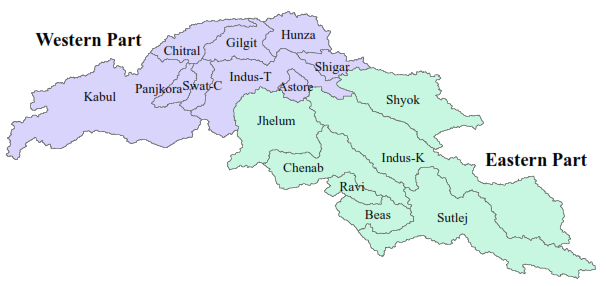 Out of 328 stations, temperature data was available for only 115 stations (Table S-1). We therefore derived monthly scale maximum and minimum temperature lapse rates based on elevation and latitude and estimated these parameters for the remaining stations. Air temperature varies with elevation due to change in air pressure and the rate of its change is known as the adiabatic lapse rate, which on average is about 6.5 0C km-1 globally. Temperature at a particular point also changes with its latitude, its rate of change however varies considerably between tropics, temperate and Polar Regions due to curvature of earth’s surface which affects the amount of sunlight received by a particular zone. Yet, latitude is often overlooked in lapse rate based temperature estimates. Our study area lays in between 30.3 and 37.1 degree latitude, which is in the North Temperate Zone, where the temperature difference between the tropic of cancer (23.5 degree) and 40 degree N can be about 10 °C (~ 0.606 °C/latitude degree). Keli et al. (2011) however noted latitudinal effect of -0.36°C/latitude degree in the Qinghai-Tibet Plateau. As the observed maximum and minimum temperatures showed significant correlation with both elevation and latitude (Fig. S2-S5), multiple regressions at monthly scale were used to derive the combined lapse rates for the stations that do not have temperature data. Separate lapse rates for mean monthly maximum and minimum temperatures are derived.Wind-induced undercatch of liquid precipitation is adjusted by following Adam and Lattenmaier (2003), who mainly used Legates (1987) model in which the wind-induced under-catch of liquid precipitation (rain) has been expressed in terms of the correction factor (Kr) defined as the ratio of ground truth precipitation to gauge-measured precipitation. If the ground truth or reference gauge precipitation measurements are not available, the value of Kr can be approximated by:  									(S1)for gauge orifice area of 127 cm2									(S2)for gauge orifice area of 200 cm2Where Vhp is wind speed at gauge orifice, and μ is a transfer coefficient which is given by:									(S3)Where T is mean air temperature (0C), p is sea-level pressure (kPa) and ea is vapour pressure (kPa) expressed by:					(S4)It is well recognized that for a given wind speed; gauge under-catch for snow is much higher than that for rain because snow has larger surface area per unit mass. The proportion of solid precipitation (R) is determined by the model also suggested by Legates (1987), which is given by: 										(S5)The mathematical models to adjust the wind-induced under-catch of precipitation are relatively more sensitive to wind speed. However, the wind observations needed for adjustment of gauge under-catches are rarely coincident in time and space with precipitation observations. The mean monthly values of wind speed may not match with the wind speed during the precipitation events. Sevruk (1982) referred a mathematical model developed by Bogdanova (1969) that relates mean monthly wind speed to wind speed during precipitation event as: Vp = Lr . V											(S6)Where Vp is wind speed during precipitation event, V is mean monthly wind speed (m/sec) and Lr is an empirical coefficient which depends on the form of precipitation and number of precipitation days and is expressed as:Lr = 1.12 + 0.295 (0.826)M  									(S7) for liquid precipitationLr = 1.37 - 0.0599 (1.065)M 									(S8) for solid precipitationWhere M is number of precipitation days per month, which is determined by counting the number of days during each month in which precipitation exceeded the threshold level of 0.1 mm. The model for adjustment of liquid precipitation requires wind speed at gauge height, which is approximated from the wind speed at the reference height of anemometer (10 m) using the extensively used (e.g. Mekonnen et al., 2015; Ackere et al., 2015; Stepek and Wijnant 2011; Yang et al., 1998) Monin Obukhov theory (Obukhov, 1971; Businger and Yaglom, 1971), which is given by:									           (S9)Where Vi is wind speed (m s-1) to be calculated at Zi height (m), Vref is known velocity (m s-1) at the reference height Zref (m), and Z0 is roughness length (m) depending upon type of landscape. WMO (2014) recommended Z0 value of 0.01 m for winter and 0.03 m for summer months, which were used by Adam and Lattenmaier (2003). We used Z0 values of 0.01 m for Dec-Mar, 0.02 m for Apr-May & Oct-Nov, and 0.03 for Jun-Sep months, which are appropriate for winter snow surfaces and open agricultural or short grassed rangeland areas without fences and hedgerows.We also considered trace events of precipitation. A precipitation event of less than 0.1 mm is usually unmeasurable by most gauges and is generally recorded as trace precipitation. Goodison et al. (1998) indicated trace precipitation ranging between 0.0 and 0.2 mm per event. WMO 2014 recommended value 0.1 mm for rainfall and 0.2 mm for snowfall.  Ye et al. (2004) recommended a value of 0.1 mm for each precipitation day, regardless of the number of trace events per day. Wetting loss depends on geometry and material of collector gauge, form and incidence of precipitation, and frequency of precipitation measurements (Legates (1987). Yang (1988) and Yang et al. (1991) reported a wetting loss of 0.23 mm for rainfall, 0.30 mm for snow and 0.29 mm for mixed precipitation based on precipitation measurements at the Tianshan site. Ren and Li (2007) reported a mean wetting loss of about 0.19 mm for the total precipitation over eastern China. Legates (1987) compiled and reported mean wetting loss ranging from 0.02-0.30 mm per precipitation event for various gauge types, with 0.2 mm for MK2 model and 0.3 mm for Tretyakov model of rain gauge, which are used for this study. However, for automated precipitation gauges, the values are cut by half to account for relatively lower wetting losses in these gauges.The number of trace and precipitation events is calculated from the available daily records of the stations; while for the stations having only monthly data we approximated these data from the daily data of the nearby stations. As majority of the precipitation gauges in our study area are manual giving only the daily precipitation amounts. Hence, if a trace or precipitation event had happened multiple times in a day, it is recorded only once. Therefore, there are chances that the actual number of trance and precipitation events may be more than what we have assumed.The evaporation loss from the precipitation gauge during an event until the measurement of precipitation generally depends on the type of gauge and prevailing climate. Aaltonen et al. (1993) and Zhang et al. (2004) observed only a nominal evaporation rate of 0.10–0.20 mm d-1 during winter in Finland and Mongolia. The temperature in most parts of the high-altitude Indus basin remains below freezing point throughout the year and there is insufficient information regarding basin level evaporation rates from the national gauges. Therefore, the evaporation loss from the gauges during the precipitation events is considered insignificant and is neglected.  WAPDA is the custodian of all river flow data in Pakistan.The up-stream diversions of river flows (e.g. Warsak left and right bank canals taking off from upstream of Kabul at Warsak; Kabul river canal, upper Swat canal, lower Swat canal and Doaba canal taking off from upstream of Kabul at Nowshera; Pehur high level canal commissioned in 2005, Ichhar canal, upper Siran and lower Siran canals taking off from upstream of Indus at Tarbela; and the Beas-Sutlej Link canal taking off from upstream of Beas at Pong dam), which are often overlooked by th previous studies, are added to the flows of the respective sub-basins. The Beas-Sutlej Link (BSL) project was commissioned in 1977 and the mean annual inflow from the BSL in the period April 1978 to March 2009 was 4.345x109 m3 (ADB, 2010). This flow is diverted into Sutlej river before the river gauge at Bhakra dam, which need to be subtracted if the data used belongs to the period after 1977. River flow data do not have direct use in this study; rather we use it only for validation of our precipitation estimates. Therefore, we have used the flow data only for the corresponding precipitation data periods in each sub-hydrological basin.Table S1.  List of climatic stations used in this study. The stations from S. No. 1-41 are maintained by PMD, from 42-97 by WAPDA, 98-107 by CAK, 108-285 by IMD, 286-307 by Afghanistan, and 308-328 are virtual stations at the major glaciers. OA is orifice area and GH is gauge height. P, T and W denote precipitation, temperature and wind speed respectively. TBRG is for tipping bucket rain-gauge, WG is weighing type rain gauge, SP is snow pillow, SD is snow depth gauge, Sn is Symon’s gauge, and VS is for virtual stations. All the precipitation gauges are without windshields.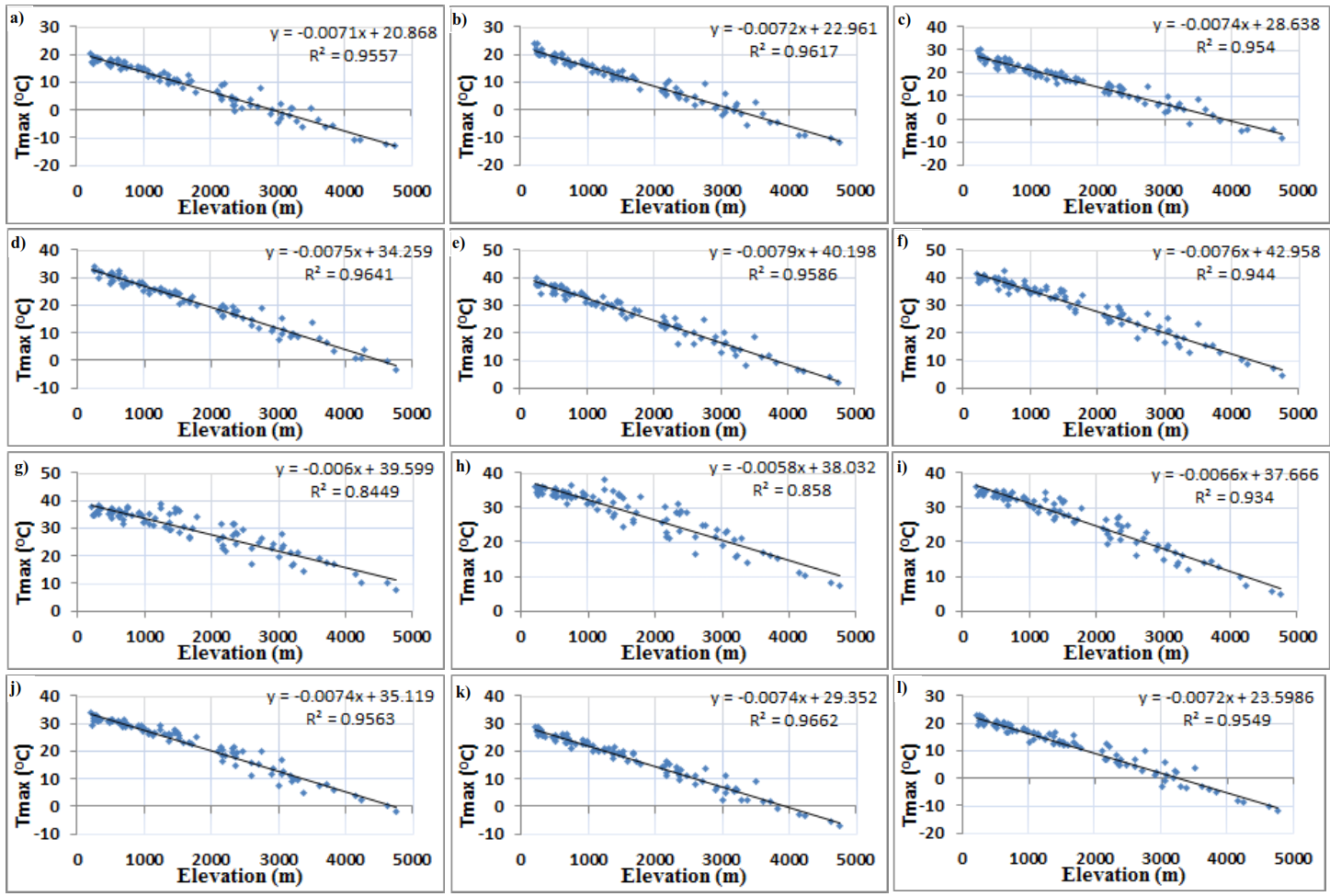 Figure S2. Elevation based lapse rates of mean monthly maximum temperature for 1999-2011 time period. The letters a – l indicate months from January-December.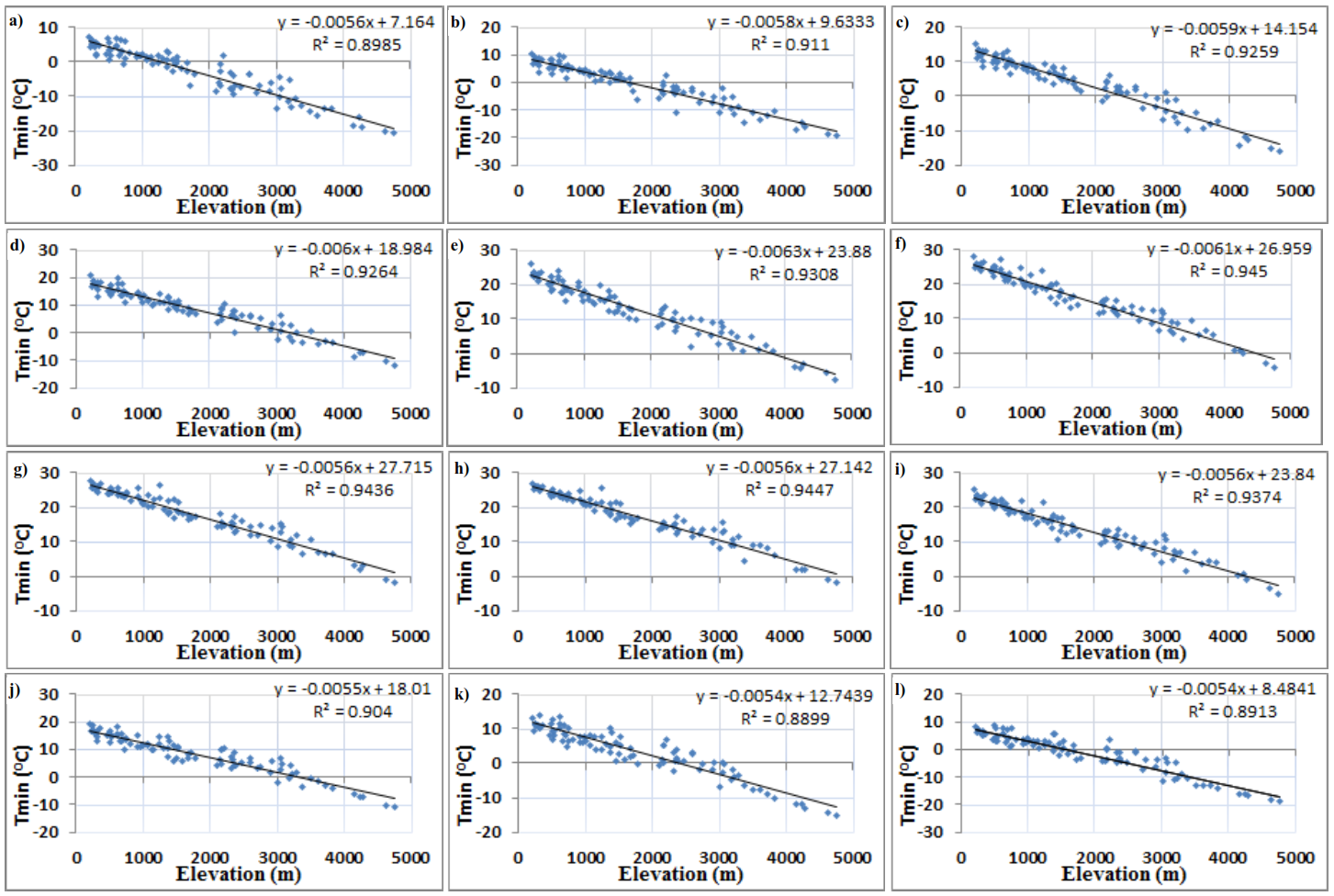 Figure S3. Elevation based lapse rates of mean monthly minimum temperature for 1999-2011 time period. The letters a – l indicate months from January-December.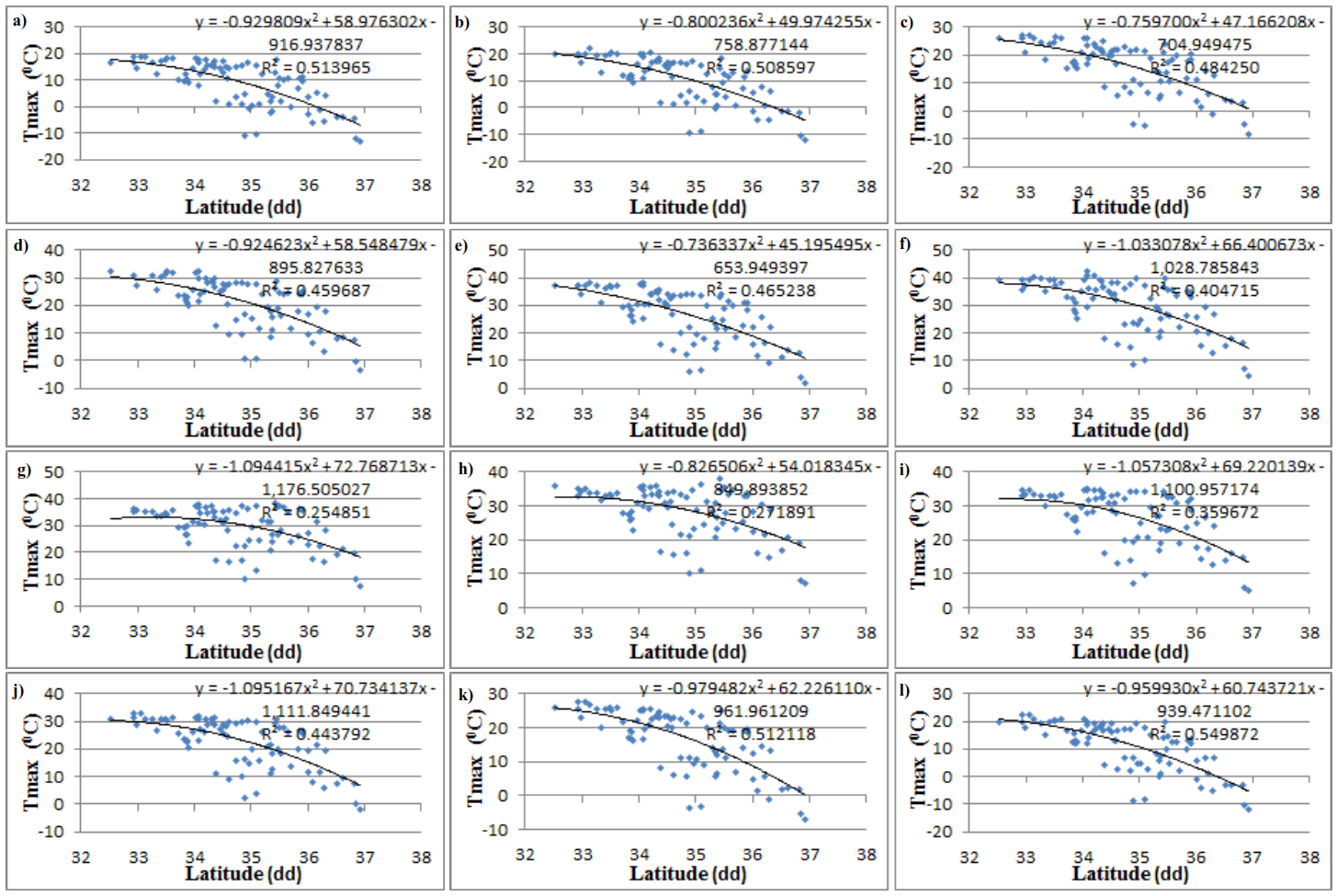 Figure S4. Latitude based lapse rates of mean monthly maximum temperature for 1999-2011 time period. The letters a – l indicate months from January-December.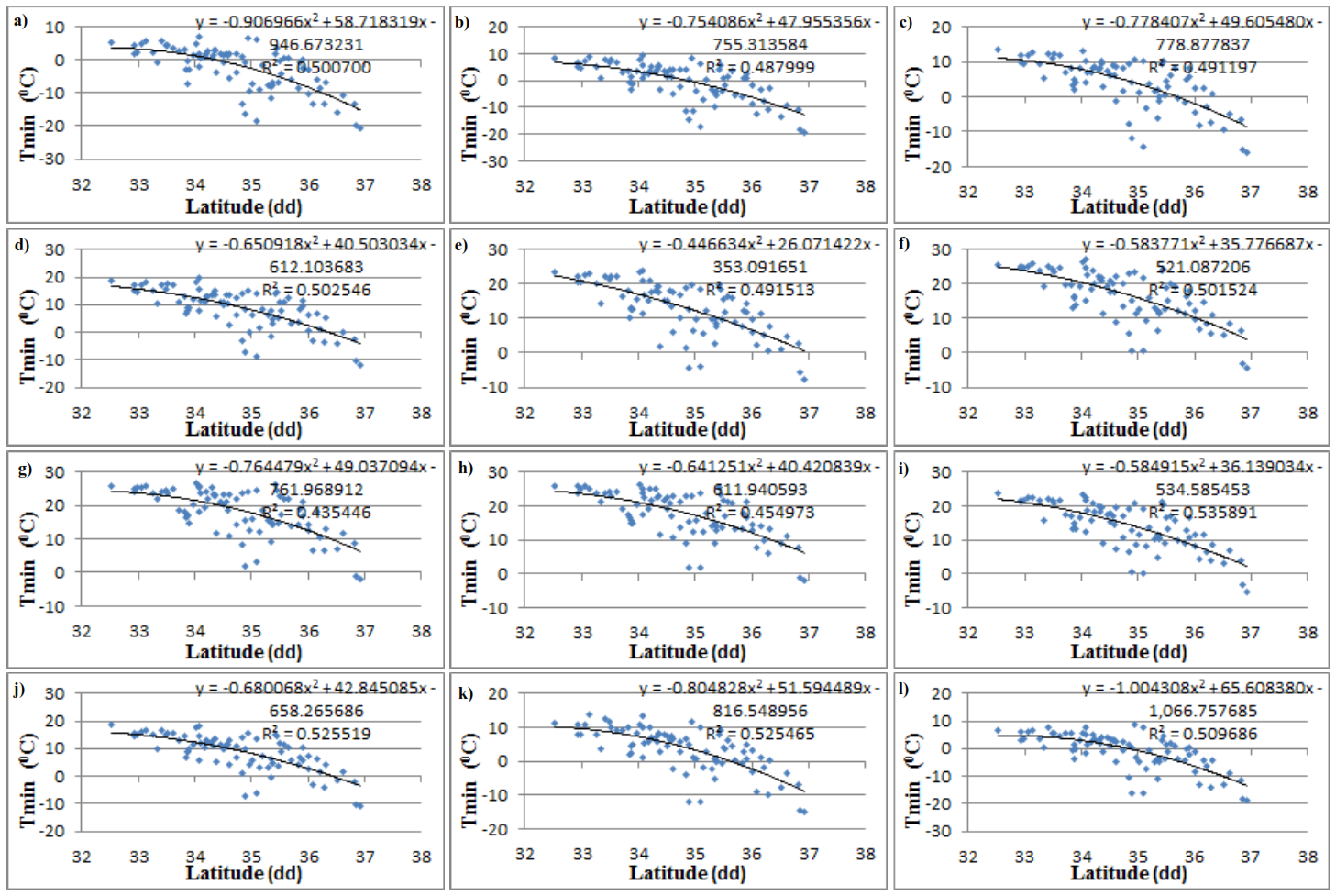 Figure S5. Latitude based lapse rates of mean monthly minimum temperature for 1999-2011 time period. The letters a – l indicate months from January-December.Supplementary ResultsTable S2.  Absolute bias (corrected - observed) of the precipitation observations (mm).Table S3.  Station-based correction factors for adjusting measurement errors in precipitation observations.Table S4. Runoff ratio (Q/P) and aridity index (P/ ETp) for different sub-basins. Qadj is the adjusted specific runoff, Puadj is uncorrected precipitation under this study or observational-basd estimated precipitation derived by Dahri et al. (2016), Padj denotes adjusted precipitation under this study and PcorI are the corrected precipitation estimates by Immerzeel et al. (2015).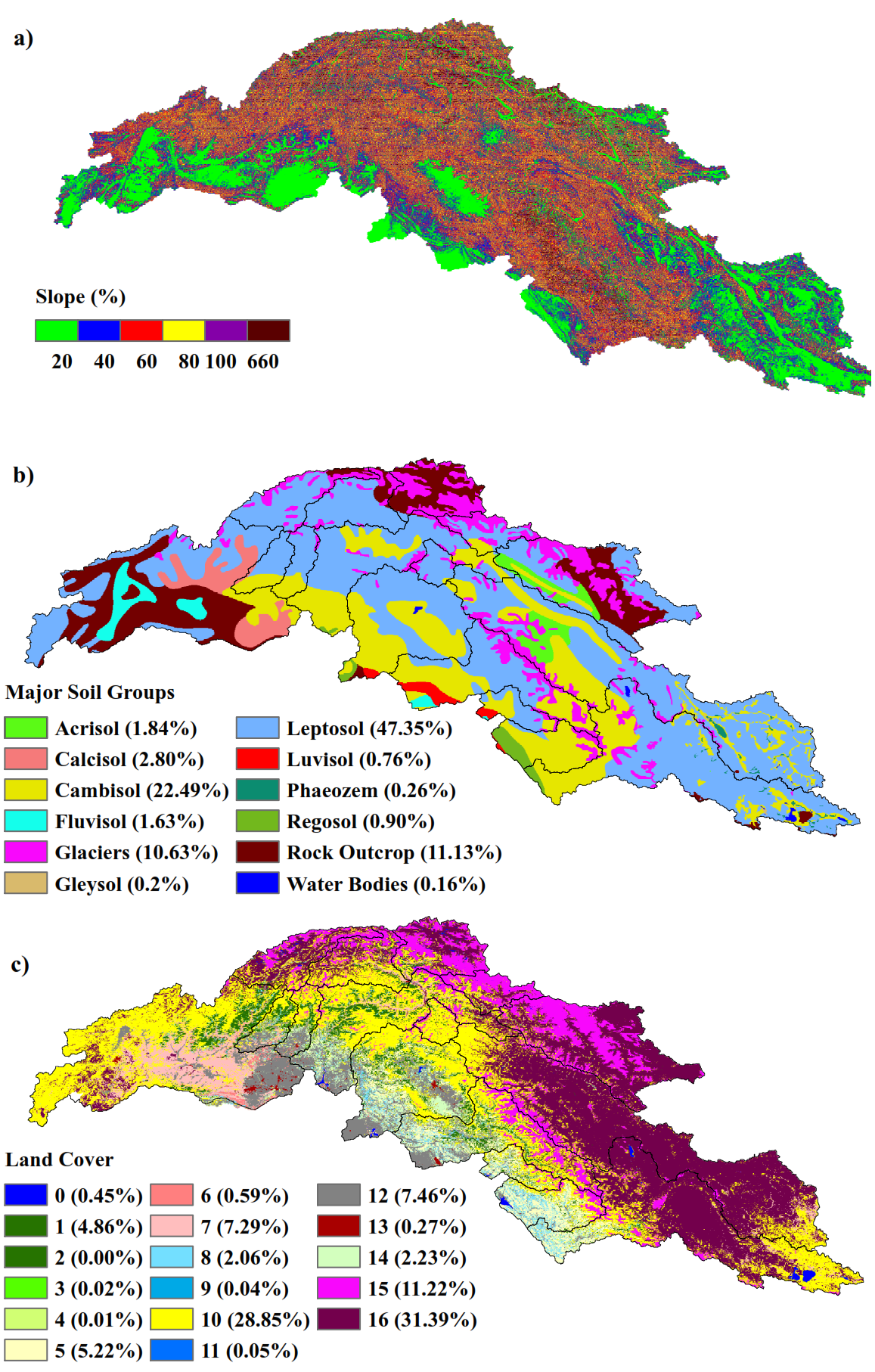 Figure S6. Slope (a), major soil groups (b) and land cover (c) in the study area. The class numbers in bottom figure (c) refer to the major land cover types given below. Soil types are derived from Fischer et al. (2008) dataset, while land cover types are derived from MODIS Land Cover type produc (MCD12Q1; Friedl et al 2010).ReferencesAaltonen A, Elomaa E, Tuominen A, Valkovuori P. 1993. Measurement of precipitation, in: Proceedings of the Symposium on Precipitation and Evaporation, edited by: Sevruk B, Lapi M. Slovak Hydrometeorlogical Institute and Swiss Federal Institute of Technology, Bratislava, Slovakia, 42–46.Adam JC, Lettenmaier DP. 2003. Adjustment of global gridded precipitation for systematic bias. J. Geophys. Res.,108, 4257, doi:10.1029/2002JD002499.Ackere SV, Eetvelde GV, Schillebeeckx D, Papa E, Wyngene KV, Vandevelde L. 2015. Wind Resource Mapping Using Landscape Roughness and Spatial Interpolation Methods, Energies 2015, 8, 8682-8703; doi:10.3390/en8088682.BIS. 1992a. IS 5225. 1992. Meteorology - Raingauge, non-recording [PGD 21: Meteorological Instruments], Bureau of Indian Standards, New Delhi.BIS. 1992b. IS 5235. 1992. Meteorology - Raingauge, recording [PGD 21: Meteorological Instruments], Bureau of Indian Standards, New Delhi.Bogdanova EG. 1969. A computation method of wind speed averages during rainfall (in Russian), Trans. Voyeykov Main Heophys. Observ., 244, 48-55. Businger JA, Yaglom AM. 1971. Introduction to Obukhov’s paper ‘Turbulence in an atmosphere with a non-uniform temperature’. Bound.-Layer Meteor. 2, pp 3–6.Dahri ZH, Ludwig F, Moors E, Ahmad B, Khan A, Kabat P. 2016. An appraisal of precipitation distribution in the high-altitude catchments of the Indus basin, Science of the Total Environment, 548–549: 289–306. Fischer G, Nachtergaele F, Prieler S, van Velthuizen HT, Verelst L, Wiberg D. 2008. Global Agro-ecological Zones Assessment for Agriculture (GAEZ 2008). IIASA, Laxenburg, Austria and FAO, Rome, Italy.Friedl, M. A., Sulla-Menashe, D., Tan, B., Schneider, A., Ramankutty, N., Sibley, A., and Huang, X. 2010. MODIS Collection 5 global land cover: Algorithm refinements and characterization of new datasets. Remote Sensing of Environment, 114, 168–182.Immerzeel WW, Wanders N, Lutz AF, Shea JM, Bierkens MFP. 2015. Reconciling high altitude precipitation in the upper Indus Basin with glacier mass balances and runoff. Hydrol. Earth Syst.  Sci. 19 (4673–4687), 2015. http://dx.doi.org/10.5194/ hessd-12-4755-2015.Keli, W., Jia, S., Guodong, C., & Hao, J. (2011). Effect of altitude and latitude on surface air temperature across the Qinghai–Tibet Plateau. Journal of Mountain Science, 8, 808–816. https://doi.org/10.1007/s11629-011-1090-2.Legates DR. 1987. A climatology of global precipitation, Publications in Climatology,  40 (l), 85 pp.Mekonnen GB, Matula S, Dolez F, Fisak J. 2015. Adjustment to rainfall measurement under-catch with a tipping bucket rain gauge using ground-level manual gauges, Meteorol Atmos Phys (2015) 127:241–256, DOI 10.1007/s00703-014-0355-z.Miehe, S., Cramer, T., Jacobsen, J.-P., Winiger, M., 1996. Humidity conditions in the west- ern Karakoram as indicated by climatic data and corresponding distribution patterns of the montane and alpine vegetation. Erdkundi.   50, pp. 190–204.Obukhov AM.(1971. Turbulence in an atmosphere with a non-uniform temperature. Bound.-Layer Meteor. 2, 7–29.Ren Z, Li M. 2007. Errors and correction of precipitation measurements in China, Adv. Atmos. Sci., 24, 449–458, doi:10.1007/s00376-007-0449-3.Sevruk B, Klemm S. 1989. Catalogue of Standard Precipitation Gauges. Instruments and observing methods, Rep, vol. 39. World Meteorol. Org.,WMO, Geneva. WMO/TD No. 328, 52 pp.Sevruk B. 1982. Methods of correction for systematic error in point precipitation measurement for operational use, in Oper. Hydrol. Rep. 21 Publ. 589, 91 pp.1982.Stepek A, Wijnant IL. 2011. Interpolating wind speed normals from the sparse Dutch network to a high resolution grid using local roughness from land use maps, De Bilt, 2011 | Technical report; TR-321, Royal Netherlands Meteorological Institute. WMO. 2014. Guide to Meteorological Instruments and Methods of Observation, WMO No. 8.Wolff MA, Isaksen K, Petersen-Øverleir A, Ødemark K Reitan T. 2015. Derivation of a new continuous adjustment function for correcting wind-induced loss of solid precipitation: Results of a Norwegian field study,  Hydrology and Earth System Sciences 19 (2): 951-967. Yang D, Goodison BE, Ishida S. 1998. Adjustment of daily precipitation data at 10 climate stations in Alaska: Application of World Meteorological Organization intercomparison results, Water Resources Research, 34(2):241-256.Yang D, Shi Y, Kang E, Zhang Y, Yang X. 1991. Results of solid precipitation measurement intercomparison in the Alpine area of Urumqi River basin, Chinese Sci. Bull., 36, 1105–1109.Yang D. 1988. Research on analysis and correction of systematic errors in precipitation measurement in Urumqi River basin, Tianshan, PhD thesis, Lanzhou Institute of Glaciology and Geocryology, Chinese Academy of Sciences, Lanzhou, China, 169 pp.Ye B, Yang D, Ding Y, Han T, Koike T. 2004. A bias-corrected precipitation climatology for China. Journal of Hydrometeorology 5 (6), 1147–1160, doi:10.1175/JHM-366.1.Zhang Y, Ohata T, Yang D, Davaa G. 2004. Bias correction of daily precipitation measurements for Mongolia, Hydrol. Process., 18, 2991–3005, doi:10.1002/hyp.5745.Keith Montgomery 2006 Variation in Temperature With Altitude and Latitude, 
Journal of Geography Volume 105, 2006 - Issue 3,  http://dx.doi.org/10.1080/00221340608978675Chuck Fahrer and Dan Harris 2004 LAMPPOST: A Mnemonic Device for Teaching Climate Variables, J of Geography, 103 (2), http://dx.doi.org.ezproxy.library.wur.nl/10.1080/00221340408978579Channan, S., K. Collins, and W. R. Emanuel. 2014. Global mosaics of the standard MODIS land cover type data. University of Maryland and the Pacific Northwest National Laboratory, College Park, Maryland, USA. http://www.landcover.org/data/lc/Adam JC, Lettenmaier DP. 2003. Adjustment of global gridded precipitation for systematic bias. J. Geophys. Res.,108, 4257, doi:10.1029/2002JD002499.Goodison B E, Louie PYT, Yang D. 1998. WMO solid precipitation measurement intercomparison: Final report. Instruments and Observing Methods Rep. 67, WMO/TD-No. 872, World Meteorological Organization, Geneva, Switzerland.Sevruk B. 1982. Methods of correction for systematic error in point precipitation measurement for operational use, in Oper. Hydrol. Rep. 21 Publ. 589, 91 pp.1982.Wolff MA, Isaksen K, Petersen-Øverleir A, Ødemark K Reitan T. 2015. Derivation of a new continuous adjustment function for correcting wind-induced loss of solid precipitation: Results of a Norwegian field study,  Hydrology and Earth System Sciences 19 (2): 951-967.WMO, 2014. Guide to Meteorological Instruments and Methods of Observation, World Meteorological Organization, WMO-No.8.S. NoStation NameLongitude(dd)Latitude(dd)Elevation(m)Data PeriodPara-metersDataIntervalGauge TypeOA(cm2)GH(cm)1Astore74.9000035.3666723941999-2011P T WDailyTBRG400602Babusar74.0444435.1600041602005-2013P T DailyMK2127303Balakot72.3500034.550009951999-2011P T WDailyTBRG400604Bhimber74.1000033.000003651941-1947P MonthlyMK2127305Bunji74.6333335.6666713721999-2011P T WDailyMK2127306Chakdara72.0000034.600006701970-1975P MonthlyMK2127307Chakwal72.7300032.933005211999-2011P T WDailyMK2127308Cherat71.8905033.8225013721999-2011P T WDailyMK2127309Chilas74.1000035.4166712511999-2011P T WDailyMK21273010Chitral71.8333335.8500014981999-2011P T WDailyMK21273011Dir71.8500035.2000014251999-2011P T WDailyMK21273012Drosh71.7833335.5666714641999-2011P T WDailyMK21273013GD Poto73.6166734.216678141961-1970P T WDailyTBRG4006014Gilgit74.3333335.9166714601999-2011P T WDailyTBRG4006015Gupis73.4000036.1666721561999-2011P T WDailyMK21273016Hunza74.6460036.3220023742007-2015P TDailyMK21273017Islamabad AP73.1000033.617005081999-2011P T WDailyTBRG4006018Jhelum73.7170032.933002341961-1970P T WDailyMK21273019Kakul73.2500034.1833313081999-2011P T WDailyMK21273020KalamP72.9833035.8333021032004-2015P T WDailyMK21273021Kamra72.4000033.867003252008-2012P MonthlyMK21273022Kohat71.4333033.583305131954-2015P T WDailyMK21273023Kotli-P73.9000033.516676141961-1970P T WDailyMK21273024Landikotal71.2000034.1000010681951-1970PMonthlyMK21273025Lower Dir71.8167034.833307862008-2015P T WDailyMK21273026Malamjaba72.9000034.7500025912003-2015P T WDailyMK21273027Mangla-P73.6300033.060002831999-2011P T WDailyMK21273028Miranshah70.1200032.980009121999-2011P MonthlyMK21273029Mirkhani71.7000035.5000012502008-2015P T DailyMK21273030Mirpur73.8000033.200003611940-1947P T WDailyMK21273031Misgar74.7672036.7883730801951-1978PMonthlyMK21273032Murree73.4000033.9000021681961-1970P T WDailyMK21273033Muzaffarabad73.4833334.366677021999-2011P T WDailyTBRG4006034Parachinar70.0833333.8666717251999-2011P T WDailyMK21273035Pattan73.0000035.100007522004-2015P T WDailyMK21273036Peshawar AP71.5830034.017003601999-2011P T WDailyTBRG4006037Rawlakot-P73.8000033.8500016802003-2015P T WDailyMK21273038Risalpur71.9830034.067003171999-2011P T WDailyMK21273039Saidusharif72.3500034.733339611999-2011P T WDailyMK21273040Sialkot74.5333332.516672551961-1970P T WDailyMK21273041Skardu75.6833335.3000022101999-2011P T WDailyMK21273042Abazai71.5500034.433333201985-1997PDailyMK2+WG1273043Amandara71.9820034.625426661985-1996PDailyMK2+WG1273044Bagh73.8000033.9833311591963-1975PMonthlyMK2+WG1273045Besham72.8833334.933334801995-2006P TDailyMK2+WG1273046Burzil75.0791034.8994040301999-2011P TDailySP4006047Charbagh72.4430034.8342010241991-1997PMonthlyMK2+WG1273048Charsadda71.7166734.116672761999-2011PDailyMK2+WG1273049Dagar72.4863934.510007321999-2011P TDailyMK2+WG1273050Deosai75.6000035.1000039101999-2011P TDailySP4006051Dhudnial74.1170034.700005341983-1990P TDailyMK2+WG1273052Domel73.4688934.367786861984-1990P TDailyMK2+WG1273053Doyian74.7041735.5450024541999-2011P TDailyMK2+WG1273054Fort Lokhart70.9186433.5559019961963-2009P TDailyMK2+WG1273055Gujar Khan73.3000033.250004571984-1990P TDailyMK2+WG1273056Hushy76.4000035.3666730101999-2011P TDailySP4006057Jabbar73.2277834.6716721341991-2001P TDailyMK2+WG1273058Kachura75.4200035.3500023411991-2006P TDailyMK2+WG1273059KalamW72.6010035.4700027441999-2011P TDailyMK2+WG1273060Kallar73.3666733.416675181984-1990P TDailyMK2+WG1273061Kelash71.6547235.6955028101999-2011P TDailySP4006062Khandar74.0500033.5000010671984-1990P TDailyMK2+WG1273063Khot72.5833336.5166735051999-2011P TDailySP4006064Khunjrab-W75.3320036.8120047001999-2011P TDailySP4006065Kotli-W73.8811133.484726101984-1990P TDailyMK2+WG1273066Lora73.2833333.8833314821989-1992P TDailyMK2+WG1273067Malakand71.9040034.502306031988-1997PDailyMK2+WG1273068Mangla-W73.6333333.133333051971-1978P TDailyMK2+WG1273069Mardan71.9666734.300002831997-2006P TDailyMK2+WG1273070Munda dam71.5245034.351003802000-2006P TDailyMK2+WG1273071Naltar74.2666736.2166728101999-2011P TDailySP4006072Naran73.6070034.9600023631971-1978P TDailyMK2+WG1273073Oghi73.0166734.5000011281995-2006P TDailyMK2+WG1273074Palandri73.7000033.7166714021971-1978P TDailyMK2+WG1273075Phulra73.0833334.333339151995-2006P TDailyMK2+WG1273076Pir Chenasi73.5450034.3850026501999-2011P TDailySP4006077Puran72.7000034.7500010671995-2006P TDailyMK2+WG1273078Qalangi71.8000034.630006881999-2011PMonthlyMK2+WG1273079Rama74.8055635.3583331401999-2011P TDailySP4006080Ratu74.8055635.1527829201999-2011P TDailySP4006081Rawlakot-W73.7666733.8666716761971-1978P TDailyMK2+WG1273082Saifulmulk73.6875034.8437532002000-2011P TDailySP4006083Sehrkakota73.9666733.733339151984-1990P TDailyMK2+WG1273084Shahpur72.6666734.9166720121995-2006P TDailyMK2+WG1273085Shangla72.5908334.8808321601999-2011P TDailySP4006086Shendure72.5250036.0861137191999-2011P TDailySP4006087Shigar75.5916735.5300024701999-2011P TDailySP4006088Shinkiari73.2666734.466679911995-2006P TDailyMK2+WG1273089Shogran73.4855634.6200032052000-2008P TDailySP4006090Tandar73.9763933.203896711984-1990P TDailyMK2+WG1273091Tarbela72.7700034.066676101999-2011P TDailyMK2+WG1273092Ushkore73.3583336.0175033531999-2011P TDailySP4006093Yasin73.3000036.6333333531999-2011P TDailySP4006094Yugo76.0800035.0200024691999-2011P TDailyMK2+WG1273095Zani72.1500036.2833330001999-2011P TDailySP4006096Ziarat74.2777836.8333336691999-2011P TDailySP4006097Zulam Br.71.7938834.765006802000-2006PDailyMK2+WG1273098Alambar73.4833336.7000044001991-1999PMonthlyTBRG+SD1273099Bagrot74.5500036.0166723101999-2009PDailyTBRG+SD12730100Baldihel74.8000036.3500039001991-1999PMonthlyTBRG+SD12730101Bulibalsirbar73.2500036.3666740501991-1999PMonthlyTBRG+SD12730102Dadormal74.5833336.0166735601991-1999PMonthlyTBRG+SD12730103Dame74.7260836.0029337801991-1999PMonthlyTBRG+SD12730104Diran74.6000036.0500036501991-1999PMonthlyTBRG+SD12730105Garmashbar73.5333336.5166736001991-1999PMonthlyTBRG+SD12730106Khaimetbar73.0500036.5000036001991-1999PMonthlyTBRG+SD12730107Khunjrab-C75.2154336.9263047301999-2011P TDailyTBRG+SD12730108Akhnoor74.7333332.883333311960-1970PMonthlyMK2/Sn12730109Anantnag75.1500033.7200015881958-1970PMonthlyMK2/Sn12730110Arizal74.6000033.9200016151961-1970PMonthlyMK2/Sn12730111Arki76.9500031.1500011301959-1969PMonthlyMK2/Sn12730112Babapura75.0200033.7800015891961-1970PMonthlyMK2/Sn12730113Badarwah75.7166732.9666716901944-1968PMonthlyMK2/Sn12730114Badgam74.5800033.8300015871961-1970PMonthlyMK2/Sn12730115Bandipura74.6300034.4200016381961-1970PMonthlyMK2/Sn12730116Banihal75.1700033.5000016301961-1970PMonthlyMK2/Sn12730117Banjar Saraj77.3333331.6333315201959-1969PMonthlyMK2/Sn12730118Baramula74.3700034.2000015721961-1970PMonthlyMK2/Sn12730119Bashila77.6700031.1700022501958-1969PMonthlyMK2/Sn12730120Batote75.3200033.1200017511961-1970PMonthlyMK2/Sn12730121Bhagtan79.0000031.0000010361958-1965PMonthlyMK2/Sn12730122Bhangrotu76.9300031.620007621959-1969PMonthlyMK2/Sn12730123Bhuntar77.1666731.8333310671975-1984PMonthlyMK2/Sn12730124Bilaspur76.7500031.333335871959-1969PMonthlyMK2/Sn12730125Chachiot77.0200031.5500015041958-1964PMonthlyMK2/Sn12730126Chandigarh76.8830030.733003471961-1970P TMonthlyMK2/Sn12730127Charisharif74.7700033.8700016161961-1970PMonthlyMK2/Sn12730128Chenani75.2800033.0300011221960-1969PMonthlyMK2/Sn12730129Chini Kalpa78.2500031.5333327811958-1969PMonthlyMK2/Sn12730130Chowari76.0166732.450007161960-1969PMonthlyMK2/Sn12730131Dalhousie75.9666732.5333319591958-1965PMonthlyMK2/Sn12730132Dasuya75.6300031.800002281961-1970PMonthlyMK2/Sn12730133Dehra Gopipur76.2166731.883334361958-1969PMonthlyMK2/Sn12730134Dharampur77.0166730.9000019861961-1970PMonthlyMK2/Sn12730135Dharamshala76.3830032.2670012111961-1970PMonthlyMK2/Sn12730136Dharamshala-L76.3166732.2166717451901-1969PMonthlyMK2/Sn12730137Dharamshala-U76.0800031.820008991951-1965PMonthlyMK2/Sn12730138Digar77.7500034.2500051821956-1964PMonthlyMK2/Sn12730139Dras75.7666734.4333330661956-1970PMonthlyMK2/Sn12730140Durroo75.2300033.5700017901956-1964PMonthlyMK2/Sn12730141Garhshankar76.1200031.220002731961-1970PMonthlyMK2/Sn12730142Gondhla77.0300032.5200031441961-1970PMonthlyMK2/Sn12730143GS Nagar82.2000029.6000021331971-1990PMonthlyMK2/Sn12730144Gulabgarh74.9300033.4300021371941-1947PMonthlyMK2/Sn12730145Gulmarg74.3660034.0320027051961-1970PMonthlyMK2/Sn12730146Gund75.0800034.2500020521961-1970PMonthlyMK2/Sn12730147Gurez74.8500034.6300024171953-1958PMonthlyMK2/Sn12730148Hamirpur76.5333331.700007861958-1969PMonthlyMK2/Sn12730149Handwara74.2800034.4000015851961-1970PMonthlyMK2/Sn12730150Hoshiyarpur75.9200031.530002941961-1970PMonthlyMK2/Sn12730151Jammu74.8000032.700002771961-1970PMonthlyMK2/Sn12730152Janjehli77.2166731.5166722861958-1969PMonthlyMK2/Sn12730153Jhungi77.0666731.4166717851958-1969PMonthlyMK2/Sn12730154Jogindarnagar76.7500031.9166712211959-1969PMonthlyMK2/Sn12730155Jubal77.6666731.1000020001959-1969PMonthlyMK2/Sn12730156Junga77.2000031.0300012271959-1969PMonthlyMK2/Sn12730157Kalka76.9300030.830006861958-1969PMonthlyMK2/Sn12730158Kandaghat77.1200030.9700013391958-1969PMonthlyMK2/Sn12730159Kangra76.2500032.100007011952-1969PMonthlyMK2/Sn12730160Kargil76.1300034.5700026791935-1944PMonthlyMK2/Sn12730161Karsog77.2000031.3800014201958-1969PMonthlyMK2/Sn12730162Kasauli176.9666730.8833317831945-1950PMonthlyMK2/Sn12730163Kasauli277.0000030.9000015591958-1969PMonthlyMK2/Sn12730164Kasumpti77.1700031.0000017001958-1969PMonthlyMK2/Sn12730165Kataula77.0666731.8000017621959-1969PMonthlyMK2/Sn12730166Khadrala77.5800031.2700029571958-1969PMonthlyMK2/Sn12730167Khalatse76.8333334.2500032051961-1970PMonthlyMK2/Sn12730168Khangral76.5000034.3333338871961-1970PMonthlyMK2/Sn12730169Kharar76.6500030.750002801958-1970PMonthlyMK2/Sn12730170Kilba78.1300031.5000025921958-1969PMonthlyMK2/Sn12730171Kishtwar75.7500033.3000012151961-1970PMonthlyMK2/Sn12730172Kokernagh75.2800033.9200016761961-1970PMonthlyMK2/Sn12730173Koksar77.2300032.4200032041956-1970PMonthlyMK2/Sn12730174Kotarh77.4800031.3000020001953-1965PMonthlyMK2/Sn12730175Kothi77.2000032.3200024381961-1970PMonthlyMK2/Sn12730176Kotkhai77.5333331.1166715601958-1969PMonthlyMK2/Sn12730177Kukernag75.3000033.6000018651961-1970PMonthlyMK2/Sn12730178Kulgam75.0200033.6300016151961-1970PMonthlyMK2/Sn12730179Kulu77.1166731.9500013701959-1969PMonthlyMK2/Sn12730180Kumarsain77.4500031.3166717001959-1969PMonthlyMK2/Sn12730181Kyelong76.9450032.6050031661961-1970PMonthlyMK2/Sn12730182Langet74.3000034.3700015881961-1970PMonthlyMK2/Sn12730183Leh77.5666734.1500035141955-1969P TMonthlyMK2/Sn12730184Malashahibag74.7800034.2200015831961-1970PMonthlyMK2/Sn12730185Malikpur75.6700032.220003021961-1970PMonthlyMK2/Sn12730186Mandi176.9666731.716677611961-1970PMonthlyMK2/Sn12730187Mandi276.9300031.720007621958-1969PMonthlyMK2/Sn12730188Mulbek76.3333334.3333339261956-1969PMonthlyMK2/Sn12730189Nalagarh76.7166731.050006161958-1969PMonthlyMK2/Sn12730190Nawanshahr76.1200031.120002551961-1970PMonthlyMK2/Sn12730191Nichar77.9666731.5500019701959-1969PMonthlyMK2/Sn12730192Nowshera74.2300033.150005991951-1969PMonthlyMK2/Sn12730193Nurpur75.9166732.300006161952-1969PMonthlyMK2/Sn12730194Palampur76.5333332.1333312171958-1969PMonthlyMK2/Sn12730195Panamik77.6120034.5720031141956-1970PMonthlyMK2/Sn12730196Panjain77.1800031.7000018281959-1969PMonthlyMK2/Sn12730197Pathankot75.6500032.280003121958-1970PMonthlyMK2/Sn12730198Pendras75.5833334.4166748801956-1970PMonthlyMK2/Sn12730199Phalgam75.3300034.0300017071961-1970PMonthlyMK2/Sn12730200Poonch74.1200033.7800010671945-1962PMonthlyMK2/Sn12730201Prang74.8700034.2800015881961-1970PMonthlyMK2/Sn12730202Purbani78.3300031.6200025911958-1969PMonthlyMK2/Sn12730203Qazi Gund75.0800033.5800016901961-1970PMonthlyMK2/Sn12730204Rajdhani74.3000033.380009241941-1947PMonthlyMK2/Sn12730205Ramban75.2500033.250009451956-1969PMonthlyMK2/Sn12730206Ramnagar75.3166732.800007921956-1969PMonthlyMK2/Sn12730207Rampur77.6333331.4333310671959-1969PMonthlyMK2/Sn12730208Riasi74.8300033.080005851958-1969PMonthlyMK2/Sn12730209Rohru77.7500031.2200017731959-1969PMonthlyMK2/Sn12730210Rupanagar76.5200030.970002741958-1969PMonthlyMK2/Sn12730211Sangla78.2666731.4166719811958-1969PMonthlyMK2/Sn12730212Sarkahat76.7333331.700009141959-1969PMonthlyMK2/Sn12730213Shillaru77.4500031.2000024501958-1969PMonthlyMK2/Sn12730214Shimla77.1666731.1000022021961-1970P TMonthlyMK2/Sn12730215Shiquanhe80.0830032.5000042801961-1970P TMonthlyMK2/Sn12730216Shopian74.8300033.7200016151961-1970PMonthlyMK2/Sn12730217Sogam74.4000034.5000017601961-1970PMonthlyMK2/Sn12730218Solan77.1166730.9000014591959-1969PMonthlyMK2/Sn12730219Sonemarg75.3166734.3166725151951-1969PMonthlyMK2/Sn12730220Sopore74.4700034.3000015741961-1970PMonthlyMK2/Sn12730221SR Sing74.7000032.600002731958-1969PMonthlyMK2/Sn12730222Srinagar74.8333334.0833315871961-1970P TMonthlyMK2/Sn12730223Sundarnagar76.8833331.5333311931959-1969PMonthlyMK2/Sn12730224Suni Seoni77.1166731.250006681958-1969PMonthlyMK2/Sn12730225Tanda76.7000031.600007691958-1965PMonthlyMK2/Sn12730226Tangmarg74.4246934.0609021711961-1970PMonthlyMK2/Sn12730227Tapoban79.6000030.5000026711951-1958PMonthlyMK2/Sn12730228Theog77.3666731.1333318931958-1969PMonthlyMK2/Sn12730229Tibri75.5800032.100002701961-1970PMonthlyMK2/Sn12730230Tral75.1200033.9300016151961-1970PMonthlyMK2/Sn12730231T-K-I-H-Kung81.4330030.5500047361988-1998P TMonthlyMK2/Sn12730232Udhampur75.1000032.900002361958-1969PMonthlyMK2/Sn12730233Una76.2833331.466673461958-1969PMonthlyMK2/Sn12730234Uri74.0300034.0500016281941-1947PMonthlyMK2/Sn12730235Uttamchipura74.6700034.5000031451951-1956PMonthlyMK2/Sn12730236Vantipura74.9000033.8800016001961-1970PMonthlyMK2/Sn12730237Verinagh75.2500033.5300016461965-1970PMonthlyMK2/Sn12730238Arthal76.1809533.2480822251974-1990PMonthlyMK2/Sn12730239Bhakra76.7875031.414725181983-1993PMonthlyMK2/Sn12730240Bunencha75.9182932.9842326001974-1990PMonthlyMK2/Sn12730241Chingaon75.5788133.5072918401974-1990PMonthlyMK2/Sn12730242Chitkul78.4360031.3525038411983-1993PMonthlyMK2/Sn12730243Damini74.8028633.343958851974-1990PMonthlyMK2/Sn12730244Darabshala75.8756033.1305810951974-1990PMonthlyMK2/Sn12730245Devigol76.0549233.1077724501974-1990PMonthlyMK2/Sn12730246Dhamkund75.1416733.246706401974-1990PMonthlyMK2/Sn12730247Doda75.5474533.1454011401974-1990PMonthlyMK2/Sn12730248Dusadudha75.9897933.0480824401974-1990PMonthlyMK2/Sn12730249Gainta74.9833233.0666110001974-1990PMonthlyMK2/Sn12730250Ghamroor75.9564931.953454361983-1993PMonthlyMK2/Sn12730251Harsur76.0447632.107516671983-1993PMonthlyMK2/Sn12730252Hawal76.0943833.5378127451974-1990PMonthlyMK2/Sn12730253Inshan75.5660033.7500024401974-1990PMonthlyMK2/Sn12730254Kahu76.7875031.203616491983-1993PMonthlyMK2/Sn12730255Kasol76.8783331.356946621983-1993PMonthlyMK2/Sn12730256Kati75.1842633.0947215701974-1990PMonthlyMK2/Sn12730257Kaza78.0722232.2250036391983-1993PMonthlyMK2/Sn12730258Kupwara74.2500034.5100016091958-1969PMonthlyMK2/Sn12730259Larji77.2189431.725149951983-1993PMonthlyMK2/Sn12730260Lossar77.7500032.4380040791983-1993PMonthlyMK2/Sn12730261Matsal76.4489633.5125643251974-1990PMonthlyMK2/Sn12730262Mau76.3206233.4092829001974-1990PMonthlyMK2/Sn12730263Mohu75.1048833.4495224401974-1990PMonthlyMK2/Sn12730264Moorang78.4480031.5906027441983-1993PMonthlyMK2/Sn12730265Namgia78.6563031.8030630831983-1993PMonthlyMK2/Sn12730266Nandan74.3852833.4356419101974-1990PMonthlyMK2/Sn12730267Ohli75.9348433.3384515851974-1990PMonthlyMK2/Sn12730268Palmar75.6704433.4341115851974-1990PMonthlyMK2/Sn12730269Pooh78.5889031.7631028961983-1993PMonthlyMK2/Sn12730270Pouni74.6956033.091546001974-1990PMonthlyMK2/Sn12730271Rakchham78.3555631.3916732821983-1993PMonthlyMK2/Sn12730272Rekenwas75.5723133.9658936601974-1990PMonthlyMK2/Sn12730273Rot75.4639733.0558213751974-1990PMonthlyMK2/Sn12730274Sain74.8214233.4281322401974-1990PMonthlyMK2/Sn12730275Sainj77.3055631.7701113481983-1993PMonthlyMK2/Sn12730276Salal74.8062833.116616101974-1990PMonthlyMK2/Sn12730277Sarkund75.5528833.8482323501974-1990PMonthlyMK2/Sn12730278Shahpur-I76.1702032.226507551983-1993PMonthlyMK2/Sn12730279Sirshi75.8933633.5089716751974-1990PMonthlyMK2/Sn12730280Sohal76.2216133.2138120001974-1990PMonthlyMK2/Sn12730281Tandi76.9763732.5563931001974-1990PMonthlyMK2/Sn12730282Thana75.6765833.2324224401974-1990PMonthlyMK2/Sn12730283Tillar75.7183133.6131121301974-1990PMonthlyMK2/Sn12730284Udaipur76.6649432.7243726001974-1990PMonthlyMK2/Sn12730285Yurod75.7176033.6647821651974-1990PMonthlyMK2/Sn12730286Asmar71.4333335.016678801975-2012P T MonthlyTretyakov20040287Bamiyan67.8166734.8166725501975-2012P T MonthlyTretyakov20040288Darullaman69.1000034.4500018251974-1984P T MonthlyTretyakov20040289Gerdiz69.2333333.6166723501975-2012P T MonthlyTretyakov20040290Ghaziabad70.7666734.316675101975-2012P T MonthlyTretyakov20040291Ghazni68.4166733.5333321831975-2012P T MonthlyTretyakov20040292Jabul Saraj69.2500035.1333316301975-2012P T WMonthlyTretyakov20040293Jalalabad70.4666734.433335801975-1984P T MonthlyTretyakov20040294Kabul AP69.2166734.5500017911975-2012P T WMonthlyTretyakov20040295Karizmir69.0500034.6333319051975-2012P T MonthlyTretyakov20040296Khost69.9500033.3500011461975-2012P T MonthlyTretyakov20040297Laghman70.2166734.650007701975-1984P T MonthlyTretyakov20040298Logar69.0500034.1000019351975-1984P T MonthlyTretyakov20040299Mirbachakot69.1333334.7666716601975-1980P T MonthlyTretyakov20040300Mokur67.7833332.8333320001975-1984P T MonthlyTretyakov20040301North Salang69.0166735.3166733661975-1984P T MonthlyTretyakov20040302Okak67.9500033.8833331301975-1979P T MonthlyTretyakov20040303Paghman68.9500034.9166721141975-2012P T MonthlyTretyakov20040304Pan Jao67.0333334.3666727101975-1979P T MonthlyTretyakov20040305Sarobi69.7500034.5833310201975-2012P T MonthlyTretyakov20040306South Salang 69.0666735.3000031721975-1984P T WMonthlyTretyakov20040307Zebak71.2500036.5000026001978-1984P T MonthlyTretyakov20040308Approach75.6331036.0677851001985-1987PMonthlyV S--309Baltoro76.5507935.8777855001973-1980PMonthlyV S--310Batura74.3833336.6666748401973-1974PMonthlyV S--311Chong Kumdan77.5447535.2531753301986-1991PMonthlyV S--312Chogolungma75.0000036.0000049001985-1988PMonthlyV S--313Hispar Dome75.5187236.0109154501982-1986PMonthlyV S--314Hispar East75.5063935.8495348301985-1988PMonthlyV S--315Hispar West75.3163536.2033654501985-1988PMonthlyV S--316Hispar Pass75.5215136.0280751001984-1986PMonthlyV S--317Khurdopin75.6196936.1337755201984-1986PMonthlyV S--318Nanga Parbat74.6000035.2250054401984-1997PMonthlyV S--319Nun Kun North76.1014234.1219352001973-1980PMonthlyV S--320Sentik 75.9500033.9967049081963-1980PMonthlyV S--321Siachin A77.0375735.4707348001986-1991PMonthlyV S--322Siachin B76.9915035.5234949501986-1991PMonthlyV S--323Siachin C76.9116035.5186650501986-1991PMonthlyV S--324Siachin D76.8592435.6242353501986-1991PMonthlyV S--325South Terong77.4808035.0927653301986-1991PMonthlyV S--326Terong77.3119735.5177353501986-1991PMonthlyV S--327Urdok76.7025335.7668854002004-2006PMonthlyV S--328Whaleback75.5914936.0571749001985-1986PMonthlyV S--S.No.Station NameJanFebMarAprMayJunJulAugSepOctNovDecANN1Astore20.714.84.64.43.62.62.62.42.11.21.23.463.62Babusar45.880.928.017.03.93.24.54.12.61.68.940.8241.23Balakot2.04.14.63.53.54.97.05.02.61.81.01.341.54Bhimber1.21.51.51.01.31.63.32.91.40.50.30.416.95Bunji0.90.81.01.71.61.31.21.71.10.30.40.312.36Chakdara2.54.44.12.92.42.94.23.52.21.81.12.134.07Chakwal1.41.91.51.11.12.03.53.01.61.31.10.519.98Cherat5.78.14.53.92.32.14.73.72.01.01.32.041.29Chilas0.90.81.21.71.51.31.11.51.10.30.40.312.210Chitral4.55.13.63.42.21.21.31.21.91.61.51.929.511Dir2.84.33.72.62.62.33.43.22.61.41.21.531.612Drosh3.44.44.23.22.51.72.31.92.01.61.31.630.213GD Poto1.52.02.11.81.82.13.22.61.41.00.60.820.914Gilgit1.01.41.52.22.21.92.02.42.20.60.40.518.115Gupis2.42.82.42.21.60.80.40.60.80.91.01.217.216Hunza6.62.82.53.62.41.92.62.52.90.60.62.131.317Islamabad AP4.210.68.94.64.18.015.010.74.71.50.81.874.918Jhelum1.21.71.71.21.41.93.93.21.50.50.30.418.919Kakul2.02.73.02.32.02.94.54.22.31.10.91.028.820KalamP39.359.65.23.53.82.94.24.02.31.31.57.0134.721Kamra0.41.11.61.92.22.64.24.52.61.10.40.322.922Kohat1.62.02.31.51.30.81.61.50.90.60.80.915.823Kotli-P2.02.32.82.62.13.34.64.32.51.00.91.029.324landikotal2.84.75.24.12.82.83.73.22.11.81.53.838.525Lower Dir4.09.37.76.03.12.33.03.12.51.62.13.248.026Malamjaba55.036.611.26.13.23.24.03.92.21.92.411.0140.727Mangla-P1.31.51.40.91.01.83.53.01.51.31.10.518.828Miranshah2.12.93.22.32.82.33.13.52.31.11.11.628.329Mirkhani2.23.73.33.53.41.71.21.51.51.31.21.525.830Mirpur1.71.81.50.91.01.83.42.91.61.31.10.519.531Murree14.113.418.03.51.41.11.31.61.10.52.47.676.732Muzaffarabad3.75.43.63.42.53.65.24.52.71.11.01.538.233Parachinar1.32.12.42.01.92.13.02.81.51.10.60.721.434Pattan6.76.24.12.93.43.03.94.53.01.61.42.242.935Peshawar AP5.87.810.06.94.43.54.53.82.22.12.26.159.336Rawlakot-P1.12.62.93.32.22.14.24.11.70.50.50.625.837Risalpur7.612.74.53.02.33.34.54.22.51.01.24.050.738Saidusharif1.83.23.32.41.82.512.49.72.30.70.91.041.939Sialkot4.66.36.04.22.63.14.13.52.21.81.42.942.740Skardu1.32.01.81.11.42.64.43.21.80.60.30.921.541Abazai20.45.92.12.61.41.11.31.61.20.40.53.341.742Amandara1.82.23.61.71.20.82.62.01.20.91.32.721.943Bagh2.44.14.72.72.52.13.13.12.41.21.21.831.444Besham4.24.53.72.72.33.34.54.22.41.01.12.836.545Burzil5.25.99.96.13.83.64.24.12.31.32.13.652.046Charbagh83.8117.093.079.416.62.42.52.62.910.837.757.6506.147Charsadda6.96.311.57.54.03.23.83.42.22.12.17.760.848Dagar1.93.52.61.61.30.81.81.50.90.50.91.118.549Deosai3.65.65.43.52.43.14.13.72.21.81.32.439.150Dhudnial42.450.539.434.98.72.12.12.01.93.416.635.6239.751Domel5.85.24.02.72.83.14.43.82.21.71.35.842.952Doyian5.06.37.24.33.84.05.04.82.51.82.111.358.053Fort Lockhart2.01.82.02.42.01.21.11.51.10.30.71.217.454Gujar Khan6.68.37.43.33.03.03.63.92.91.41.62.948.155Hushy1.21.51.40.91.01.83.52.91.61.31.10.518.656Jabbar20.119.35.43.12.32.12.12.01.50.91.417.277.557Kachura27.516.414.66.63.43.24.44.62.41.22.04.690.858KalamW18.17.32.52.21.71.21.01.51.10.30.73.040.759Kallar30.824.56.75.03.63.04.24.02.31.21.65.192.160Kelash1.21.51.40.91.01.93.52.91.61.31.10.618.761Khairabad24.440.36.74.83.91.92.12.21.51.52.420.0111.662Khandar1.31.51.41.01.11.83.42.91.51.31.10.819.163Khot56.7114.786.68.92.61.61.71.81.83.033.057.5369.964Khunjrab-W40.749.651.754.719.74.12.82.95.220.031.966.3349.565Kotli-W1.42.01.71.01.11.83.52.91.61.31.11.120.466Lora3.94.44.33.62.23.34.64.32.50.90.92.337.267Malakand2.54.34.92.82.52.13.33.32.41.21.32.132.968Mangla-W1.31.51.40.91.01.83.53.01.51.31.10.518.769Mardan2.32.93.01.71.30.92.32.11.00.61.01.620.670Munda dam2.42.93.01.71.20.92.52.51.30.61.01.221.271Naltar22.040.96.94.12.02.02.22.11.81.12.320.7108.172Naran192.9172.6144.211.56.04.14.54.02.31.23.734.3581.273Oghi5.75.47.74.92.63.14.44.52.31.21.53.546.774Palandri7.05.52.51.41.21.93.43.01.61.31.32.032.175Phulra4.24.66.04.52.53.04.34.62.31.11.42.741.376Pir Chenasi168.5111.17.86.04.94.75.04.62.51.83.519.9340.277Puran4.95.97.34.02.73.24.23.62.21.91.52.844.378Qalangi2.54.34.42.62.52.03.23.02.41.21.31.931.479Rama88.2161.380.911.52.92.02.22.11.61.319.1105.6478.880Ratu55.279.920.37.13.22.02.12.01.61.17.496.5278.581Rawlakot-W8.36.34.22.72.83.24.53.82.21.71.22.843.682Saifulmulk241.4212.2103.812.55.04.34.54.12.31.818.2162.5772.583Sehrkakota4.15.44.82.62.73.14.53.82.21.71.25.241.484Shahpur42.525.019.911.75.53.93.93.52.22.64.114.1139.185Shangla14.313.78.57.04.43.63.93.62.22.13.410.577.286Shendure12.522.213.44.52.01.20.70.70.81.37.413.480.087Shigar27.48.73.63.22.72.02.12.01.60.91.56.462.288Shinkiari4.54.86.74.52.73.24.54.72.41.21.63.043.989Shogran144.0131.716.75.84.23.74.44.62.51.76.1135.4460.990Tandar1.31.71.61.01.21.83.73.01.61.31.11.120.391Tarbela0.51.21.82.02.22.64.34.52.61.10.40.423.692Ushkore10.124.410.13.22.11.10.60.60.81.12.110.967.293Yasin20.338.618.33.81.71.20.80.81.01.16.923.3117.994Yugo6.44.81.61.91.61.21.01.41.10.30.52.324.195Zani33.661.848.423.14.42.32.22.31.94.627.034.8246.496Ziarat29.847.433.75.81.80.90.60.81.32.016.548.8189.397Zulam Br.2.84.44.72.82.62.13.23.12.41.21.21.732.298Alambar92.5211.1113.553.07.32.51.21.34.815.839.891.1633.899Bagrot11.53.22.23.02.41.92.22.52.40.70.61.634.2100Baldihel24.231.326.637.84.42.22.42.42.43.017.925.2179.8101Bulibalsirbar24.166.034.419.64.42.11.51.22.25.312.732.6206.3102Dadormal82.435.732.311.73.32.22.42.22.01.79.722.1207.8103Dame139.859.557.434.45.42.42.72.42.73.417.737.1365.0104Diran108.246.343.418.14.12.32.62.32.32.213.328.8273.9105Garmashbar69.0155.776.38.32.61.71.31.42.12.326.167.3414.2106Khaimetbar23.563.731.25.93.11.81.51.21.72.111.231.4178.4107Khunjrab-C44.454.257.061.441.317.74.84.922.622.435.272.9438.8108Akhnoor1.62.32.42.01.92.33.63.42.01.10.81.024.4109Anantnag2.82.23.22.82.31.41.91.70.90.70.71.922.5110Arizal2.32.12.62.32.21.41.91.70.90.70.71.720.5111Arki1.62.12.31.92.02.43.63.42.11.10.80.924.2112Babapura2.32.32.62.42.11.41.91.70.90.70.71.620.6113Badarwah4.13.02.21.41.31.63.22.81.40.50.41.723.7114Badgam2.32.42.72.42.11.42.01.70.90.70.71.620.7115Bandipura5.23.83.12.62.21.41.91.70.90.81.02.627.1116Banihal5.44.13.02.72.21.42.01.70.90.70.83.328.1117Banjar Saraj2.42.52.52.12.02.53.73.32.01.10.81.226.2118Baramula2.53.02.72.52.21.41.91.70.80.70.71.721.9119Bashila10.85.62.92.12.12.43.53.22.01.11.05.942.5120Batote1.61.91.61.31.41.73.22.81.40.50.40.618.3121Bhagtan3.42.83.34.73.13.03.63.52.21.31.52.835.1122Bhangrotu1.82.32.62.02.02.94.23.62.11.10.81.226.5123Bhuntar2.32.32.72.12.02.43.53.32.01.10.81.225.7124Bilaspur1.72.22.31.91.92.33.43.22.01.10.81.124.0125Chachiot2.62.52.52.02.02.74.33.52.11.10.91.327.5126Chandigarh1.62.22.31.91.92.33.53.22.01.10.81.023.8127Charisharif2.72.42.72.42.21.42.01.70.90.70.71.821.7128Chenani1.82.42.52.12.02.33.73.32.01.10.81.225.2129Chini Kalpa22.743.66.12.42.52.63.83.42.21.11.07.598.8130Chowari1.72.32.62.02.02.33.73.52.01.10.81.125.2131Dalhousie5.34.42.92.22.12.33.43.22.01.10.92.932.8132Dasuya1.72.12.31.91.92.43.73.31.91.10.81.124.2133Dehra Gopipur1.62.12.31.91.92.33.53.22.01.10.81.224.0134Dharampur2.12.52.31.92.02.43.73.42.11.10.81.025.3135Dharamshala8.66.77.33.02.12.73.63.52.41.51.46.749.3136Dharamshala-L12.89.67.73.72.22.73.73.62.51.41.710.862.4137Dharamshala-U2.12.22.31.91.92.33.83.42.01.10.91.425.5138Digar11.63.94.05.03.84.65.25.08.33.44.06.365.0139Dras27.920.416.93.62.82.33.43.22.01.42.214.2100.4140Durroo5.22.62.92.62.11.42.01.70.90.70.92.425.4141Garhshankar1.72.22.41.91.92.33.53.22.01.10.81.124.0142Gondhla145.581.434.39.72.52.63.43.22.20.94.342.6332.6143GS Nagar3.42.72.42.02.43.34.25.73.51.31.11.233.4144Gulabgarh20.35.52.62.02.02.33.73.42.01.10.94.149.8145Gulmarg37.938.85.92.62.51.52.01.70.90.81.516.7112.7146Gund6.53.62.92.62.21.42.01.80.90.70.82.928.4147Gurez103.438.45.82.82.61.41.91.70.90.81.416.1177.3148Hamirpur1.52.12.31.91.92.43.83.62.11.10.80.924.5149Handwara5.14.13.22.62.21.41.91.70.90.81.13.528.4150Hoshiyarpur1.62.12.31.91.92.33.43.22.01.10.81.023.7151Jammu1.62.22.42.02.02.33.63.32.01.10.81.024.2152Janjehli5.24.12.92.12.02.84.03.52.11.10.92.633.4153Jhungi1.82.42.32.02.02.53.63.42.11.10.81.024.9154Jogindarnagar1.62.22.31.92.02.54.14.02.21.10.80.925.6155Jubal4.53.52.62.02.12.53.43.22.01.10.91.929.7156Junga1.62.12.31.92.02.43.63.32.11.10.80.924.3157Kalka1.62.12.31.92.02.33.53.32.01.10.80.923.8158Kandaghat1.62.12.31.92.02.43.63.32.11.10.80.924.2159Kangra7.44.97.22.42.02.53.53.42.31.51.05.743.8160Kargil44.236.77.23.01.81.21.01.41.10.30.514.6113.1161Karsog1.62.22.31.92.02.43.53.32.01.10.80.924.1162Kasauli12.02.42.31.91.92.33.83.32.01.10.81.024.8163Kasauli21.62.22.31.92.02.43.83.52.11.10.81.024.6164Kasumpti1.72.32.31.92.02.43.63.42.11.10.81.024.6165Kataula2.22.62.42.02.02.64.23.62.01.10.81.427.0166Khadrala62.066.75.32.22.12.53.53.32.01.21.484.1236.0167Khalatse9.29.32.81.81.41.31.31.61.10.31.57.639.2168Khangral8.311.714.24.71.51.21.11.41.30.61.64.852.3169Kharar1.72.12.31.91.92.33.63.22.01.10.81.024.0170Kilba23.020.54.72.32.42.63.93.52.21.11.13.270.5171Kishtwar2.23.03.33.22.62.43.33.12.01.21.01.628.8172Kokernagh3.63.43.13.02.62.33.43.12.01.21.01.830.5173Koksar253.8125.643.18.62.62.83.63.22.22.46.0100.0553.7174Kotarh4.63.42.82.02.02.53.53.22.01.10.92.130.1175Kothi121.137.511.36.32.63.33.73.52.41.11.312.8206.9176Kotkhai2.72.62.62.02.02.43.43.22.01.10.91.726.7177Kukernag5.04.02.92.82.21.42.01.70.90.70.82.727.0178Kulgam2.22.32.72.52.11.42.01.70.90.70.71.520.6179Kulu2.52.62.62.12.02.43.53.22.01.10.81.326.2180Kumarsain3.12.72.72.02.02.43.43.22.01.10.91.427.0181Kyelong93.6119.333.75.02.72.43.43.22.31.18.046.9321.5182Langet4.84.23.22.62.21.41.91.70.90.71.13.227.9183Leh11.58.02.21.51.31.21.11.51.10.30.95.235.8184Malashahibag2.92.42.72.42.11.42.01.70.90.70.81.921.8185Malikpur1.72.22.52.01.92.33.63.42.01.10.81.124.7186Mandi11.92.22.52.02.02.74.13.62.11.10.81.126.1187Mandi21.82.22.42.02.02.64.13.72.11.10.81.225.9188Mulbek33.021.423.69.62.12.33.43.12.01.76.619.7128.7189Nalagarh1.72.12.31.91.92.33.43.22.01.10.81.124.0190Nawanshahr1.72.22.41.91.92.33.53.22.01.10.81.124.1191Nichar5.46.63.12.32.62.84.54.02.31.10.91.436.9192Nowshera1.82.32.42.02.02.33.53.22.01.10.81.024.4193Nurpur1.72.22.51.91.92.33.63.52.01.10.81.124.6194Palampur7.55.47.42.92.02.53.63.42.41.81.97.648.3195Panamik4.55.71.91.61.41.41.21.51.10.20.49.730.6196Panjain2.62.92.52.12.02.53.93.52.11.10.91.727.6197Pathankot1.62.12.31.91.92.33.63.42.01.10.81.024.1198Pendras98.488.4109.689.946.94.43.63.74.89.116.858.2533.8199Phalgam3.22.73.13.12.51.42.01.70.90.80.82.024.1200Poonch2.82.22.82.32.21.52.11.80.90.70.71.721.8201Prang7.23.93.22.52.21.41.91.70.90.80.93.630.3202Purbani33.915.33.92.32.42.53.63.32.11.11.03.174.3203Qazi Gund4.53.62.82.42.11.42.01.70.90.70.72.525.3204Rajdhani2.32.32.52.12.12.33.53.32.01.10.81.225.5205Ramban2.62.72.62.22.12.33.53.22.01.10.92.127.1206Ramnagar1.72.32.52.02.02.44.13.72.11.10.81.125.6207Rampur2.12.42.62.02.02.43.43.22.01.10.91.325.3208Riasi1.72.42.42.02.02.33.73.52.01.10.81.024.9209Rohru3.93.32.72.02.02.53.43.22.01.10.91.728.7210Rupanagar1.82.22.31.91.92.33.43.22.01.10.81.023.9211Sangla17.35.35.03.32.62.43.43.22.11.31.54.151.4212Sarkahat1.52.12.31.91.92.54.03.82.21.10.80.925.2213Shillaru11.24.93.12.02.12.53.53.22.01.11.02.038.7214Shimla2.32.62.41.92.02.53.73.42.11.10.81.025.8215Shiquanhe14.64.54.02.31.51.31.31.61.11.12.53.829.6216Shopian2.72.42.72.52.21.42.01.70.90.70.71.921.9217Sogam7.75.03.22.62.21.41.91.70.90.81.04.933.3218Solan1.62.22.31.92.02.43.63.42.11.10.81.024.4219Sonemarg136.669.512.76.26.02.02.02.01.32.22.225.4268.0220Sopore2.73.93.02.52.11.41.91.70.90.71.02.023.8221SR Sing1.62.22.41.92.02.33.63.22.01.10.81.024.1222Srinagar3.12.42.72.42.11.41.91.70.90.70.72.622.7223Sundarnagar2.12.32.52.02.02.74.03.62.11.10.81.126.2224Suni Seoni1.52.12.31.92.02.43.63.32.01.10.80.924.0225Tanda1.52.12.31.91.92.33.63.32.11.10.80.923.9226Tangmarg6.13.82.92.42.31.41.91.70.90.70.82.727.7227Tapoban19.96.64.42.52.12.74.03.62.21.30.92.252.5228Theog3.83.32.62.02.12.53.53.22.01.10.91.928.9229Tibri1.62.12.31.91.92.33.43.22.01.10.81.023.8230Tral3.02.43.02.82.31.41.91.70.90.70.71.822.5231T-K-I-H-Kung6.713.714.26.07.32.614.76.912.16.62.83.497.1232Udhampur1.72.32.42.01.92.33.93.72.11.10.81.025.2233Una1.52.12.31.91.92.33.73.52.11.10.80.924.2234Uri4.93.12.82.32.41.42.01.70.90.70.82.325.2235Uttamchipura93.857.842.34.42.51.51.91.70.91.13.380.6292.0236Vantipura2.52.32.62.42.11.41.91.70.90.70.71.620.8237Verinagh2.83.22.92.62.31.42.01.70.90.70.72.323.5238Arthal16.67.53.82.82.42.43.33.11.91.21.04.850.7239Bhakra1.52.12.32.02.02.33.73.42.11.10.80.924.3240Bunencha44.927.15.82.42.12.33.53.22.01.11.28.2103.7241Chingaon9.45.53.02.42.22.33.53.22.01.10.92.638.1242Chitkul92.264.282.79.73.32.53.53.42.72.415.063.6345.2243Damini2.72.92.82.22.12.33.63.32.01.10.91.427.3244Darabshala2.62.63.02.22.02.33.43.12.01.10.91.426.6245Devigol27.312.14.12.32.02.33.53.22.01.11.03.564.3246Dhamkund2.72.92.92.22.12.33.53.22.01.10.91.627.3247Doda2.82.62.72.12.02.33.43.11.91.10.91.426.5248Dusadudha23.610.43.92.32.02.33.53.22.01.11.03.959.1249Gainta1.92.52.82.12.12.33.63.32.01.10.81.025.5250Ghamroor1.72.12.31.91.92.33.53.22.01.10.91.124.2251Harsur1.62.22.52.02.02.33.63.32.01.10.81.024.4252Hawal32.928.45.73.12.52.43.43.12.01.21.518.8105.1253Inshan25.210.93.82.62.42.33.43.12.01.11.15.363.2254Kahu1.52.12.32.02.02.33.63.42.11.10.80.924.2255Kasol1.52.12.32.02.02.33.63.42.11.10.80.924.3256Kati2.93.02.62.32.22.44.03.62.11.10.81.628.7257Kaza51.1100.167.75.12.31.42.02.12.41.39.025.3269.7258Kupwara7.22.13.52.52.31.51.91.70.90.71.24.730.2259Larji2.02.32.62.12.02.43.73.32.01.10.81.325.6260Lossar40.265.465.218.93.22.22.02.12.73.06.415.0226.2261Matsal153.2203.1204.069.98.73.53.93.62.815.125.144.4737.4262Mau100.2132.318.04.92.62.53.63.32.11.43.259.4333.4263Mohu48.221.34.62.32.22.33.53.22.01.21.313.9105.8264Moorang17.416.43.72.12.22.43.63.32.11.10.94.259.5265Namgia25.338.15.71.91.31.21.71.91.40.50.910.790.7266Nandan8.05.42.92.42.42.33.83.42.01.10.92.637.3267Ohli5.84.23.72.82.42.43.43.12.01.21.01.933.6268Palmar4.53.73.32.82.42.43.43.12.01.21.02.532.1269Pooh27.538.24.51.81.31.31.81.91.40.50.89.890.8270Pouni1.72.42.62.12.12.33.93.52.01.10.81.025.5271Rakchham87.759.724.74.52.52.43.43.22.11.14.256.7252.1272Rekenwas28.928.227.95.52.62.33.33.12.01.75.822.7134.0273Rot2.32.62.52.12.12.43.53.22.01.10.81.225.9274Sain31.913.63.82.52.42.33.83.42.01.21.18.276.4275Sainj2.62.52.72.12.02.53.73.32.01.10.81.426.6276Salal1.72.52.82.12.12.33.63.32.01.10.81.025.3277Sarkund15.46.93.22.62.32.33.43.11.91.11.04.147.4278Shahpur-I1.62.22.52.02.02.33.63.32.01.10.81.024.5279Sirshi5.74.13.42.92.52.43.43.12.01.21.02.033.6280Sohal15.711.77.03.22.32.43.53.22.01.51.74.558.6281Tandi121.877.526.64.82.22.93.43.22.01.13.041.2289.6282Thana61.624.16.82.62.32.43.33.11.91.11.25.4115.9283Tillar12.76.43.63.02.52.43.43.12.01.21.14.145.4284Udaipur87.644.710.83.82.22.43.43.12.01.31.914.4177.6285Yurod9.74.83.12.52.22.33.33.11.91.11.02.637.8286Asmar6.14.75.76.24.02.32.92.82.51.51.72.643.0287Bamiyan6.618.67.52.82.41.30.50.20.30.42.55.748.7288Darullaman11.722.74.22.93.70.61.70.80.50.71.13.453.9289Gerdiz11.530.27.02.91.80.71.40.70.00.51.26.564.4290Ghaziabad1.31.82.32.31.10.20.30.70.50.20.50.912.1291Ghazni11.323.04.72.51.40.11.10.10.00.71.45.852.3292Jabul Saraj10.210.07.98.95.01.01.60.81.11.92.03.253.5293Jalalabad1.11.52.12.31.40.30.30.50.30.30.60.811.5294Kabul AP9.612.85.24.23.10.41.10.30.30.61.52.741.7295Karizmir17.924.04.53.44.21.02.20.50.70.71.13.063.1296Khost2.22.93.13.32.91.42.82.11.50.70.61.725.1297Laghman1.21.62.22.41.60.30.30.50.30.30.60.812.0298Logar8.616.14.42.82.60.41.00.40.30.51.14.642.7299Mirbachakot12.015.13.72.93.60.52.71.60.40.71.02.646.8300Mokur15.325.74.62.51.30.00.50.40.00.81.34.656.9301North Salang181.0148.2153.176.15.91.51.10.90.63.540.079.7691.4302Okak26.423.527.25.71.60.41.30.40.00.59.210.1106.4303Paghman23.838.74.63.44.61.03.41.01.50.91.34.788.7304Pan Jao20.498.146.26.31.90.70.40.20.40.810.121.0206.5305Sarobi2.62.83.33.33.10.40.60.40.70.61.01.920.7306South Salang 71.685.056.89.38.72.02.11.60.82.816.338.5295.4307Zebak4.410.72.92.82.20.90.90.30.10.61.84.632.0308Approach0.00.00.00.00.00.00.00.00.00.00.00.00.0309Baltoro0.00.00.00.00.00.00.00.00.00.00.00.00.0310Batura68.084.0112.076.064.060.072.080.056.036.032.060.0800.0311Chong Kumdan86.786.791.885.063.863.838.357.431.981.676.586.7850.0312Chogolungma76.576.581.075.056.356.333.850.628.172.067.576.5750.0313Hispar Dome0.00.00.00.00.00.00.00.00.00.00.00.00.0314Hispar East76.576.581.075.056.356.333.850.628.172.067.576.5750.0315Hispar West0.00.00.00.00.00.00.00.00.00.00.00.00.0316Hispar Pass25.525.527.025.018.818.811.316.99.424.022.525.5250.0317Khurdopin0.00.00.00.00.00.00.00.00.00.00.00.00.0318Nanga Parbat51.051.054.050.037.537.522.533.818.848.045.051.0500.0319Nun Kun North25.525.527.025.018.818.811.316.99.424.022.525.5250.0320Sentik 76.576.581.075.056.356.333.850.628.172.067.576.5750.0321Siachin A102.0102.0108.0100.075.075.045.067.537.596.090.0102.01000.322Siachin B102.0102.0108.0100.075.075.045.067.537.596.090.0102.01000.323Siachin C91.891.897.290.067.567.540.560.833.886.481.091.8900.0324Siachin D76.576.581.075.056.356.333.850.628.172.067.576.5750.0325South Terong86.786.791.885.063.863.838.357.431.981.676.586.7850.0326Terong76.576.581.075.056.356.333.850.628.172.067.576.5750.0327Urdok0.00.00.00.00.00.00.00.00.00.00.00.00.0328Whaleback76.576.581.075.056.356.333.850.628.172.067.576.5750.0S.No.Station NameJanFebMarAprMayJunJulAugSepOctNovDecANN1Astore1.3991.2611.0941.0481.0751.0931.0971.1101.0911.0931.0711.1061.1392Babusar1.9702.0961.7851.6121.1241.1431.1191.0631.0801.4241.6661.9311.5563Balakot1.0211.0261.0391.0401.0551.0391.0211.0201.0201.0521.0251.0241.0284Bhimber1.0181.0451.0311.0261.0871.0391.0161.0121.0111.0451.0851.0191.0205Bunji1.0931.0441.1001.0621.0651.0971.0761.0601.0751.0891.1481.0691.0716Chakdara1.0481.0451.0521.0461.0441.1121.0301.0301.0361.1861.0831.0511.0457Chakwal1.0411.0321.0371.0361.0381.0231.0271.0201.0221.0821.1171.0391.0308Cherat1.0971.0961.0721.0801.1081.0511.0451.0401.0561.0821.0981.1031.0699Chilas1.0761.0371.0621.0471.0611.1081.0881.0951.1311.1261.0521.0301.06610Chitral1.0861.0601.0411.0421.0731.1181.1691.3001.1371.0591.0381.0661.06311Dir1.0261.0221.0221.0191.0431.0371.0221.0251.0361.0211.0181.0241.02512Drosh1.0631.0521.0451.0331.0611.0871.1071.1031.1001.0481.0341.0591.05513GD Poto1.0141.0111.0111.0091.0141.0251.0111.0091.0101.0111.0121.0091.01114Gilgit1.1781.1111.1761.0731.0851.1241.1381.1391.2081.1441.1321.0651.11815Gupis1.1611.0931.1371.0271.0611.0341.0191.0201.0411.0681.6961.1351.05916Hunza1.8511.3771.1051.0531.0601.0401.0261.0551.0451.0821.1531.2931.07417Islamabad AP1.0701.1241.1351.1221.1261.0781.0511.0361.0391.0531.0581.0621.06418Jhelum1.0381.0311.0441.0281.0421.0421.0201.0181.0181.0381.0251.0151.02519Kakul1.0271.0231.0321.0271.0381.0271.0181.0211.0261.0301.0261.0241.02420KalamP1.2741.2661.0371.0261.0381.1131.0781.0941.0531.0191.0261.0901.12121Kamra1.0161.0171.0701.1001.2621.0361.0231.0221.0431.0511.1001.0381.03322Kohat1.0271.0261.0451.0341.0281.0191.0161.0131.0141.0201.1611.0411.02423Kotli-P1.0271.0231.0331.0271.0331.0511.0181.0171.0221.0221.0321.0181.02424landikotal1.1071.0881.0401.0341.0451.6431.1361.2641.1781.1841.0571.0631.07025Lower Dir1.1081.0551.0811.0621.0951.0651.0501.0261.0471.0291.0701.1641.06026Malamjaba1.4381.1731.0731.0391.0401.0291.0181.0191.0211.0221.0401.1391.08927Mangla-P1.0231.0201.0171.0171.0301.0231.0131.0141.0181.0341.0781.0281.01828Miranshah1.0601.0671.0421.0461.1181.1621.0431.0691.3991.1171.0951.0541.06729Mirkhani1.0931.0421.0471.0621.1001.1611.1591.0661.0911.0951.0541.1151.06830Mirpur1.0251.0361.0331.0431.0611.0371.0151.0141.0181.0871.3331.0321.02431Murree1.9652.0681.7161.1651.0781.3271.1301.2261.1881.1321.6901.9911.49932Muzaffarabad1.0461.0451.0251.0211.0291.0331.0161.0141.0171.0171.0331.0241.02333Parachinar1.0161.0151.0181.0151.0241.0341.0101.0101.0121.0141.0161.0111.01434Pattan1.0941.0521.0381.0321.0491.0421.0331.0291.0311.0401.0381.0671.04235Peshawar AP1.0581.0331.0631.0501.0561.0751.0511.0671.0431.0281.0441.0761.05136Rawlakot-P1.0191.0321.0481.0501.0991.0681.0551.0511.0441.0301.0311.0341.04637Risalpur1.0841.0501.0231.0191.0251.0211.0171.0241.0161.0141.0301.0561.02938Saidusharif1.0321.0371.0631.0541.1051.0871.0701.0571.0521.0401.0681.0431.05839Sialkot1.0511.0471.0591.0411.0591.0421.0221.0301.0291.0511.0421.0711.04140Skardu1.0281.0481.0421.0361.0591.0571.0181.0171.0151.0471.0361.0301.02541Abazai1.6721.1611.0711.0511.0491.1151.1091.1121.1081.1101.1151.1811.16842Amandara1.1121.1241.0401.0501.1321.0811.0231.0231.0301.0141.0291.0441.03743Bagh1.0511.0511.0511.0471.1211.1411.0441.0281.0771.0431.0781.0651.05344Besham1.0671.0451.0341.0361.0271.0301.0151.0201.0341.0311.0411.0541.03045Burzil1.0611.0391.0631.0541.0541.0421.0371.0291.0411.0331.0451.0921.04746Charbagh2.2402.3572.0191.8821.2101.0501.0361.0341.0511.2751.8812.2471.64047Charsadda1.0951.0661.0821.0691.0741.0621.0251.0271.0361.0471.0801.1241.06148Dagar1.0261.0271.0431.0381.0341.0151.0171.0131.0211.0561.1501.0561.02749Deosai1.0471.0481.0651.0511.0911.0461.0221.0221.0271.0471.0591.0751.04050Dhudnial2.0722.2302.0041.9771.2591.0971.0761.0501.0751.2611.8062.0981.64651Domel1.1211.0511.0151.0151.0201.0451.0541.0551.0651.0201.0291.0691.03652Doyian1.0981.0511.0431.0471.0541.0351.0171.0231.0241.0281.0551.0831.04053Fort Lockhart1.1691.0811.0651.0651.0511.0641.0471.0601.0511.0521.0751.1121.06754Gujar Khan1.0991.0971.0561.0311.0371.0371.0211.0211.0301.0341.0691.0861.04355Hushy1.0751.0371.0191.0471.0281.0441.0141.0121.0241.0621.1751.0101.02256Jabbar1.8161.7621.1401.1011.0421.0511.0541.0471.0541.0361.1161.7701.20157Kachura1.3061.1121.0511.0381.0321.0301.0201.0291.0241.0221.0421.1791.06058KalamW1.9941.4691.0691.0801.0761.1401.0981.1001.0831.0751.0881.3011.21459Kallar1.3301.1521.0391.0341.0591.1091.1261.1071.0631.0291.0221.0711.09660Kelash1.0611.0231.0141.0301.0401.0251.0141.0151.0181.0451.1221.0081.02061Khairabad1.3411.3961.0641.0501.0791.1031.0601.0361.0531.0381.0451.3391.15662Khandar1.0401.0191.0111.0191.0161.0211.0131.0171.0261.0291.0341.0071.01763Khot1.8942.0511.8301.1141.0531.0551.0591.0601.0601.0901.6961.9141.55464Khunjrab-W5.7815.9085.5034.1942.1741.1701.1061.0881.3313.0624.8695.4462.82165Kotli-W1.0531.0261.0151.0201.0291.0241.0101.0111.0171.0361.0431.0101.01666Lora1.0401.0341.0231.0261.0521.0671.0211.0201.0141.0421.0931.0281.02767Malakand1.0431.0451.0481.0411.1151.0821.0311.0181.0561.0571.0481.0511.04168Mangla-W1.0221.0271.0231.0411.0311.0241.0131.0121.0201.0861.2531.0251.02069Mardan1.0371.0531.0771.0671.0761.0421.0161.0111.0221.0361.0591.0591.03270Munda dam1.0431.0531.0601.0511.0961.0471.0251.0161.0241.0321.0851.1201.03771Naltar1.4001.5531.1231.0401.0321.0381.0331.0281.0351.0321.0831.3871.15272Naran2.2421.9791.9381.0871.0371.0661.0701.0841.0611.0231.0581.3361.48173Oghi1.0581.0471.0541.0471.0531.0371.0231.0321.0361.0261.0441.0781.04274Palandri1.0591.0451.0271.0161.0251.0151.0111.0091.0151.0451.0501.0571.02275Phulra1.0591.0541.0651.0511.0601.0461.0261.0261.0341.0301.0491.0901.04376Pir Chenasi1.9751.5831.0661.0341.0401.0231.0181.0271.0211.0391.0661.2951.19977Puran1.0451.0461.0521.0431.0461.0361.0201.0221.0271.0331.0371.0641.03678Qalangi1.0411.0451.0571.0501.1141.6241.0431.0391.1391.1611.0611.0581.05879Rama2.1872.2571.6621.0911.0491.0511.0491.0431.0441.0421.3482.1461.55980Ratu2.1522.1291.1971.0551.0371.0571.0681.0751.0581.0301.0822.0191.35981Rawlakot-W1.0741.0561.0321.0261.0331.0191.0201.0181.0241.0421.0381.0721.03282Saifulmulk2.2681.9351.5641.0951.0651.0591.0531.0581.0421.0291.2412.1631.56483Sehrkakota1.0681.0451.0251.0351.0371.0421.0121.0201.0261.0291.0351.0421.02884Shahpur1.2931.1101.0791.0601.0571.0321.0191.0211.0261.0251.0581.2031.08085Shangla1.2301.1301.1031.0711.0671.0391.0221.0181.0311.0461.0621.1891.07086Shendure1.4441.8131.5421.1001.0791.0521.0401.0451.0581.1061.3981.5371.29087Shigar1.7571.2801.1001.1121.0661.0731.0771.0671.0461.0531.0681.2221.17288Shinkiari1.0581.0501.0591.0501.0511.0291.0161.0221.0221.0261.0431.0851.03589Shogran2.2611.7671.1361.0571.0381.0311.0281.0391.0231.0191.0891.8281.31890Tandar1.0681.0241.0151.0301.0251.0281.0091.0091.0171.0441.0521.0101.01591Tarbela1.0081.0151.0291.0401.0751.0371.0181.0221.0271.0641.0201.0171.02592Ushkore1.4031.6521.3381.0481.0731.0461.0201.0181.0311.0491.2011.5261.18993Yasin1.8782.1311.5991.0761.0591.0361.0241.0221.0271.0791.5381.8701.32994Yugo1.9021.5151.0991.0811.0621.1301.0731.1381.1081.0491.1941.4761.17395Zani1.5951.8561.4781.1721.0541.0461.0611.0601.0381.0731.4201.6301.30796Ziarat2.7073.2822.5121.1871.0801.0491.0221.0301.0541.1302.3112.5151.71497Zulam Br.1.0341.0451.0521.0411.0711.0791.0381.0271.0561.1141.0701.0801.04698Alambar1.9802.3592.0421.5731.1351.0391.0091.0101.0341.3211.8661.9601.54399Bagrot1.3721.2721.1321.0711.0591.0521.0631.0761.1191.0541.1181.1801.116100Baldihel1.9632.2502.0041.3961.0611.0311.0421.0281.0491.1241.7991.9971.314101Bulibalsirbar1.3731.6201.4601.3111.1211.0481.0171.0131.0231.1591.4031.5031.258102Dadormal1.8622.2071.8681.1261.0431.0271.0381.0391.0441.0701.7291.9881.326103Dame1.8552.1701.8971.2181.0411.0171.0251.0251.0351.0801.7711.9641.334104Diran1.8572.1841.8801.1491.0401.0211.0301.0311.0381.0691.7491.9721.325105Garmashbar1.9692.3261.9291.1181.0621.0351.0131.0131.0191.0621.7531.9391.470106Khaimetbar1.3701.6101.4251.0951.0861.0431.0171.0131.0171.0641.3631.4941.227107Khunjrab-C5.7195.8615.4904.2612.6581.4411.1111.0981.8093.0994.8755.4362.625108Akhnoor1.0281.0271.0371.0541.1401.0461.0101.0071.0101.0541.1931.0211.017109Anantnag1.0821.0791.0271.0341.0381.0371.0581.0691.0201.0291.0751.0631.043110Arizal1.0881.0601.0361.0291.0251.0441.0521.0661.0291.0151.0411.0571.040111Arki1.0341.0361.0341.0681.0421.0181.0101.0131.0161.0901.0751.0361.021112Babapura1.0811.0401.0341.0251.0271.0441.0521.0521.0231.0231.0631.0711.038113Badarwah1.0411.0271.0181.0191.0321.0351.0301.0261.0251.0261.0151.0321.027114Badgam1.0851.0361.0301.0251.0311.0481.0421.0431.0231.0181.0361.0691.036115Bandipura1.1041.0511.0351.0201.0381.0511.0571.0501.0231.0171.0391.1031.043116Banihal1.0371.0191.0141.0171.0231.0271.0241.0291.0121.0161.0151.0271.021117Banjar Saraj1.0401.0301.0251.0281.0241.0251.0161.0201.0181.0651.0481.0561.024118Baramula1.0621.0231.0201.0131.0281.0431.0461.0801.0271.0131.0231.0501.027119Bashila1.1191.0451.0341.0331.0331.0321.0111.0131.0111.0411.0351.0551.030120Batote1.0431.0301.0151.0091.0151.0391.0721.0901.0371.0121.0151.0181.026121Bhagtan1.0551.0451.0501.0201.0181.0171.0261.0171.0191.0221.0271.0461.025122Bhangrotu1.0381.0281.0221.0561.0511.0111.0081.0091.0091.0491.0491.0411.015123Bhuntar1.0211.0231.0181.0271.0291.0461.0271.0271.0391.0511.0291.0351.027124Bilaspur1.0471.0381.0351.1101.0691.0301.0111.0121.0131.0521.0571.0421.022125Chachiot1.0331.0291.0321.0401.0331.0161.0071.0111.0101.0271.0241.0391.016126Chandigarh1.0431.0401.0551.1591.1251.0291.0131.0121.0111.0611.1031.0381.023127Charisharif1.0631.0381.0221.0211.0241.0311.0361.0401.0211.0171.0281.0501.030128Chenani1.0231.0121.0131.0211.0471.0531.0141.0241.0181.0291.0831.0111.019129Chini Kalpa1.4891.3481.0461.0271.0381.1211.0711.0741.0341.0751.0731.1991.138130Chowari1.0191.0211.0211.0321.0301.0161.0061.0061.0081.0531.0311.0181.012131Dalhousie1.0291.0241.0151.0101.0121.0131.0241.0151.0171.0061.0051.0151.015132Dasuya1.0581.0801.0541.1541.1111.0251.0151.0141.0151.0811.1091.0641.028133Dehra Gopipur1.0521.0631.0441.1031.1001.0311.0101.0091.0121.0911.1051.0321.020134Dharampur1.0271.0331.0391.1101.0451.0171.0091.0121.0111.0471.0881.0311.019135Dharamshala1.0971.0661.0751.0571.0321.0121.0041.0041.0071.0381.0711.1121.017136Dharamshala-L1.1431.0851.0721.0431.0001.0001.0001.0001.0001.0001.1001.1001.000137Dharamshala-U1.0141.0251.0211.0351.0401.0211.0041.0041.0091.0231.0411.0191.009138Digar2.0351.9841.8251.6101.2871.7771.1671.1641.3181.3741.8022.1811.422139Dras2.3382.3951.2921.1131.0521.1041.1031.1231.1141.1111.2862.2851.325140Durroo1.0531.0451.0161.0171.0301.0181.0191.0441.0111.0191.0121.0441.025141Garhshankar1.0591.0881.0571.2921.1591.0321.0141.0161.0171.1471.1431.0591.031142Gondhla2.2901.7241.2231.0581.0231.0951.0761.0621.0281.0571.1282.1901.353143GS Nagar1.1301.1031.0721.0451.0621.0671.0621.0281.0161.0101.0281.2021.038144Gulabgarh1.0961.0481.0271.0301.0471.0451.0091.0081.0161.0481.0361.0391.030145Gulmarg1.2921.1941.0251.0171.0171.0141.0171.0171.0141.0091.0201.2381.076146Gund1.1201.0491.0251.0141.0191.0271.0281.0181.0141.0151.0231.0601.029147Gurez1.6301.1961.0331.0161.0181.0321.0211.0191.0081.0111.0451.2511.130148Hamirpur1.0281.0421.0451.0841.0641.0331.0091.0101.0111.0471.0671.0231.018149Handwara1.0841.0331.0191.0121.0251.0441.0391.0581.0291.0101.0231.0771.029150Hoshiyarpur1.0621.0801.0681.3141.1241.0311.0131.0151.0181.0611.1461.0601.029151Jammu1.0521.0361.0411.0631.1041.0481.0111.0101.0151.0901.0811.0201.022152Janjehli1.1351.0521.0241.0221.0221.0131.0091.0131.0111.0431.0441.0601.020153Jhungi1.0361.0291.0231.0311.0241.0151.0091.0131.0151.0371.0461.0291.017154Jogindarnagar1.0261.0211.0241.0451.0311.0141.0061.0061.0071.0271.0361.0221.011155Jubal1.0721.0391.0341.0431.0341.0281.0151.0171.0201.0521.0471.0621.029156Junga1.0241.0271.0351.0661.0411.0181.0101.0131.0121.0361.0591.0391.019157Kalka1.0241.0581.1031.4411.0561.0411.0131.0091.0111.0481.2091.0701.023158Kandaghat1.0281.0301.0341.0681.0571.0321.0101.0141.0161.0461.1351.0371.022159Kangra1.0851.0801.0751.0981.1131.0241.0061.0051.0091.0361.2011.1171.021160Kargil2.1321.8931.1181.0731.0691.2211.1321.1661.2431.0471.1631.7781.431161Karsog1.0261.0301.0321.0671.0481.0261.0151.0161.0181.0651.0771.0341.024162Kasauli11.0421.0461.0861.1551.1661.0281.0061.0091.0101.0721.0771.0481.017163Kasauli21.0381.0391.0381.1791.0571.0291.0071.0081.0101.0251.1321.0331.016164Kasumpti1.0341.0361.0341.0591.0391.0201.0101.0111.0111.0391.0591.0411.019165Kataula1.0761.0371.0421.0951.0471.0201.0081.0091.0161.0541.0511.0471.018166Khadrala1.3851.2261.0501.0351.0271.0261.0101.0111.0101.0421.0601.3501.120167Khalatse1.9772.0531.4411.1791.0961.1241.0521.0771.1361.1071.2801.9721.304168Khangral2.0561.9011.8261.4301.1491.4601.0581.2581.0601.1532.0052.1171.446169Kharar1.0441.0861.0931.6251.1231.0441.0131.0131.0121.0821.1821.0771.028170Kilba1.4131.1971.0391.0301.0391.1211.0551.0571.0321.0561.0451.1231.099171Kishtwar1.0591.0241.0221.0211.0191.0341.0371.0501.0211.0211.0311.0311.027172Kokernagh1.0751.0441.0241.0221.0221.0311.0351.0481.0261.0271.0311.0531.033173Koksar2.2911.7281.2691.0641.0221.0711.0251.0321.0201.0251.1482.2001.397174Kotarh1.0741.0421.0271.0411.0431.0251.0111.0141.0111.0281.0631.0581.024175Kothi1.7661.1731.0661.0441.0221.0371.0151.0101.0151.0201.0481.2241.116176Kotkhai1.0491.0351.0331.0461.0371.0331.0151.0201.0131.0491.0461.0431.027177Kukernag1.0661.0301.0181.0141.0231.0371.0291.0231.0221.0081.0201.0441.025178Kulgam1.0851.0421.0241.0131.0191.0341.0351.0331.0101.0161.0281.0801.025179Kulu1.0281.0181.0211.0221.0411.0611.0281.0291.0271.1191.0431.0371.029180Kumarsain1.0521.0391.0311.0491.0371.0291.0151.0201.0221.0951.0601.0701.029181Kyelong2.3972.4791.2751.0611.0311.1021.0631.0851.0381.0651.1952.2281.453182Langet1.0871.0321.0191.0131.0271.0461.0451.0731.0291.0111.0231.0821.030183Leh1.9831.8101.1871.1911.1411.4711.0781.0791.0641.0311.2662.0831.297184Malashahibag1.0581.0361.0301.0211.0301.0361.0381.0341.0261.0191.0221.0441.032185Malikpur1.0151.0311.0281.0441.0891.0241.0091.0071.0081.0591.0481.0191.015186Mandi11.0301.0341.0361.0481.0351.0161.0081.0091.0141.0461.0451.0481.017187Mandi21.0381.0331.0381.0551.0421.0201.0081.0091.0131.0471.0611.0451.017188Mulbek1.9781.9151.8361.4191.3881.3321.1921.3961.3111.2001.8622.0781.687189Nalagarh1.0401.0601.0581.3501.0871.0501.0091.0091.0101.0631.0941.0491.020190Nawanshahr1.0601.0861.0531.4011.1571.0311.0141.0131.0171.1221.1301.0521.029191Nichar1.0841.0471.0331.0341.0331.0641.0311.0261.0261.0421.0531.0621.039192Nowshera1.0311.0351.0401.0901.0731.0501.0141.0131.0201.0291.0731.0531.026193Nurpur1.0151.0491.0291.0621.1321.0381.0081.0061.0101.0221.1191.0201.015194Palampur1.1011.0751.0741.0631.0501.0201.0051.0051.0071.0241.0511.1101.020195Panamik2.0101.8681.2761.1631.1181.1381.0591.0701.1221.0691.3061.8601.264196Panjain1.0641.0331.0271.0321.0231.0241.0111.0131.0131.0421.0211.0411.020197Pathankot1.0291.0511.0841.1341.1911.0621.0081.0061.0091.0301.1201.0431.017198Pendras2.1381.9471.9051.9651.8841.3071.2251.1681.2881.4791.8722.0881.878199Phalgam1.0931.0521.0311.0251.0281.0221.0251.0221.0201.0151.0271.0701.031200Poonch1.0201.0171.0171.0271.0351.0151.0061.0081.0081.0521.0221.0261.015201Prang1.0831.0461.0331.0231.0331.0461.0381.0361.0191.0181.0421.0761.041202Purbani1.4041.2111.0491.0341.0411.1541.1231.1331.0501.1341.0671.1291.143203Qazi Gund1.0391.0231.0141.0171.0191.0211.0251.0341.0101.0131.0171.0271.021204Rajdhani1.0171.0331.0281.0341.0381.0321.0121.0091.0121.0411.0381.0221.018205Ramban1.0221.0191.0221.0251.0311.0581.0221.0261.0181.0371.0481.0181.024206Ramnagar1.0171.0211.0171.0321.0521.0201.0081.0081.0111.0131.0661.0181.013207Rampur1.0431.0341.0341.0381.0461.0431.0181.0181.0191.0451.0691.0571.029208Riasi1.0191.0191.0331.0481.0531.0311.0071.0061.0081.0341.0471.0141.013209Rohru1.0501.0281.0271.0521.0411.0251.0171.0161.0131.0411.0541.0531.026210Rupanagar1.0341.0551.0741.1811.2071.0531.0111.0131.0131.0871.1061.0671.026211Sangla1.1571.0751.0511.0461.0401.1011.0481.0491.0331.0841.0751.1471.073212Sarkahat1.0301.0271.0321.0731.0421.0131.0071.0071.0091.0351.0641.0341.013213Shillaru1.2531.0931.0401.0451.0301.0201.0091.0131.0121.0471.0501.1371.030214Shimla1.0421.0491.0381.0591.0371.0151.0091.0121.0101.0341.0761.0561.018215Shiquanhe12.2642.6782.2411.7231.5201.2031.0631.0621.1831.3102.1212.0221.347216Shopian1.0631.0371.0221.0171.0201.0291.0321.0261.0141.0221.0261.0481.026217Sogam1.1021.0381.0201.0131.0231.0381.0281.0231.0221.0091.0261.0791.031218Solan1.0271.0311.0271.0811.0451.0191.0101.0121.0131.0411.0521.0291.019219Sonemarg1.8811.4161.0671.0371.0381.0201.0231.0151.0111.0151.0711.3631.176220Sopore1.1441.0331.0231.0161.0311.0621.0651.0631.0211.0121.0321.1371.033221SR Sing1.0331.0341.0551.1021.0851.0391.0111.0141.0141.0981.8091.0221.023222Srinagar1.0751.0351.0271.0221.0311.0361.0451.0381.0261.0181.0291.0481.034223Sundarnagar1.0311.0291.0331.0671.0361.0171.0091.0111.0121.0631.0461.0461.018224Suni Seoni1.0291.0351.0351.0551.0491.0241.0111.0191.0181.0571.0701.0321.024225Tanda1.0701.1351.0901.2371.1121.1001.0141.0181.0141.0681.0611.0611.032226Tangmarg1.1631.0621.0281.0161.0241.0341.0441.0241.0221.0161.0331.0761.037227Tapoban1.5121.1981.0691.0581.0631.0471.0181.0211.0261.0131.1281.2961.061228Theog1.0631.0361.0321.0401.0331.0221.0121.0181.0151.0871.0611.0541.026229Tibri1.0361.0721.0441.0831.1301.0581.0171.0131.0321.1051.0851.0401.031230Tral1.0821.0631.0361.0341.0391.0491.0491.0381.0221.0481.0571.0781.045231T-K-I-H-Kung1.7941.9371.6221.5221.7691.7071.2881.3221.6611.6451.6101.5911.533232Udhampur1.0171.0211.0221.0581.1781.0481.0101.0081.0081.0481.0311.0211.016233Una1.0381.0601.0521.1121.1151.0521.0101.0101.0151.0521.0941.0471.022234Uri1.0351.0231.0181.0241.0201.0221.0211.0171.0101.0191.0181.0331.022235Uttamchipura1.8241.5421.1361.0251.0181.0281.0171.0171.0171.0151.1391.8521.215236Vantipura1.0721.0431.0311.0261.0311.0361.0471.0411.0221.0201.0331.0681.036237Verinagh1.0651.0251.0171.0171.0141.0261.0221.0251.0111.0111.0291.0381.021238Arthal1.1831.0651.0291.0281.0271.0301.0541.0651.0721.0261.0351.0641.057239Bhakra1.0371.0441.0391.0351.0401.0521.0081.0101.0111.0311.0261.0211.017240Bunencha1.3241.1721.0291.0231.0221.0281.0201.0231.0251.0311.0371.1801.081241Chingaon1.0491.0251.0111.0161.0161.0191.0221.0261.0281.0201.0191.0371.024242Chitkul2.3171.7051.7771.1321.0531.1061.0511.0511.0421.1731.8552.5141.493243Damini1.0151.0141.0111.0171.0191.0231.0121.0141.0151.0181.0161.0181.015244Darabshala1.0291.0251.0231.0361.0361.0461.0331.0401.0431.0371.0341.0371.033245Devigol1.2851.1101.0301.0291.0291.0361.0231.0271.0291.0531.0531.1331.067246Dhamkund1.0171.0161.0131.0261.0271.0331.0211.0251.0271.0211.0191.0241.020247Doda1.0261.0211.0171.0311.0331.0411.0421.0501.0541.0291.0271.0291.030248Dusadudha1.2811.1081.0321.0301.0301.0381.0221.0261.0281.0431.0441.1211.063249Gainta1.0121.0141.0131.0241.0261.0331.0111.0121.0131.0191.0161.0141.015250Ghamroor1.0381.0421.0371.0421.0471.0611.0081.0091.0101.0421.0381.0351.018251Harsur1.0321.0391.0351.0391.0431.0551.0081.0101.0101.0461.0391.0331.018252Hawal1.4161.2831.0491.0271.0241.0251.0251.0301.0331.0221.0431.2911.099253Inshan1.3861.1461.0411.0311.0311.0341.0391.0471.0511.0381.0441.1421.085254Kahu1.0341.0411.0361.0271.0301.0391.0101.0121.0131.0311.0261.0211.019255Kasol1.0341.0411.0361.0251.0291.0371.0091.0111.0121.0311.0261.0211.018256Kati1.0181.0151.0111.0101.0111.0141.0081.0091.0101.0101.0111.0131.011257Kaza1.9102.3701.7921.0861.0461.0771.0361.0391.0471.1141.6441.7491.480258Kupwara1.0721.1381.0151.0151.0191.0211.0191.0241.0171.0131.0201.0671.027259Larji1.0261.0261.0231.0301.0321.0421.0171.0201.0211.0331.0291.0311.025260Lossar1.4641.5811.4951.2071.0421.0761.0231.0261.0341.1711.2931.2891.261261Matsal2.1402.3222.0631.7131.0991.0441.0681.0801.1101.4301.8162.0081.751262Mau2.0372.0761.1281.0451.0271.0291.0361.0431.0481.0281.0951.7521.322263Mohu1.2661.0921.0171.0191.0201.0231.0221.0261.0281.0131.0221.0941.064264Moorang1.4961.3601.0701.0571.0691.2111.1031.1001.0651.1591.1081.2021.170265Namgia1.8041.9311.1191.0561.0461.1191.0541.0621.0481.0841.1181.5671.288266Nandan1.0461.0271.0121.0141.0161.0171.0061.0071.0071.0141.0121.0261.013267Ohli1.0401.0251.0181.0271.0261.0291.0341.0401.0441.0281.0271.0371.029268Palmar1.0451.0291.0221.0281.0271.0291.0301.0361.0391.0231.0291.0301.030269Pooh1.7601.8121.0811.0481.0411.1061.0491.0551.0431.0711.0861.4521.251270Pouni1.0161.0191.0171.0241.0261.0321.0051.0061.0061.0241.0201.0171.011271Rakchham2.2651.6631.2341.0621.0411.1041.0491.0481.0341.0781.2432.3631.364272Rekenwas1.5281.4051.3501.1011.0531.0531.0841.1011.1121.0571.3021.5071.252273Rot1.0161.0161.0121.0171.0181.0231.0251.0291.0311.0221.0191.0181.019274Sain1.1381.0461.0111.0081.0091.0091.0071.0081.0081.0091.0121.0431.023275Sainj1.0261.0211.0181.0231.0251.0331.0171.0201.0211.0331.0291.0321.022276Salal1.0121.0151.0131.0221.0241.0301.0101.0121.0121.0201.0171.0151.014277Sarkund1.3511.1231.0501.0321.0331.0361.0561.0671.0731.0351.0481.1151.079278Shahpur-I1.0291.0351.0321.0311.0351.0451.0081.0101.0111.0391.0341.0291.017279Sirshi1.0481.0301.0201.0251.0231.0251.0271.0321.0351.0291.0281.0401.029280Sohal1.1921.1251.0601.0521.0421.0481.0641.0761.0851.0431.0551.1021.085281Tandi2.2851.7151.1971.0761.0401.0561.0531.0621.0701.0381.1202.1651.390282Thana1.3121.1071.0241.0311.0311.0351.0691.0821.0901.0301.0351.1131.100283Tillar1.1431.0571.0281.0231.0221.0231.0291.0341.0381.0191.0261.0571.041284Udaipur2.0111.4521.0871.0491.0331.0391.0521.0621.0691.0441.0751.3911.236285Yurod1.1751.0761.0401.0371.0381.0441.0431.0521.0571.0421.0421.0771.060286Asmar1.0751.0671.0631.0571.0641.1421.0981.1061.1021.0401.0711.1661.074287Bamiyan1.9592.1121.2971.0801.0621.1491.4661.1721.0631.0931.1391.8521.295288Darullaman1.2921.4261.0501.0691.1591.4271.3661.3391.2721.1321.0781.1751.186289Gerdiz1.2841.4261.1061.0391.1001.1671.0931.0991.0261.1441.1041.2021.187290Ghaziabad1.0971.0711.0621.0421.0871.4951.1641.0761.0531.2471.1591.1891.070291Ghazni1.2461.4101.0861.0411.0801.0631.0711.0561.0241.5621.0891.1871.172292Jabul Saraj1.1561.1131.0801.0631.1431.5691.5341.8331.3521.1651.0891.0881.106293Jalalabad1.0581.0601.0411.0521.1301.1461.0391.0221.0161.0891.0391.1511.051294Kabul AP1.2891.2191.0811.0501.1271.3451.2081.2821.1541.2461.0791.1151.131295Karizmir1.2481.3491.0491.0281.1371.3021.3201.5161.2001.1421.0561.1471.142296Khost1.0861.0611.0631.0491.0701.0801.0351.0411.0441.1071.0921.0801.056297Laghman1.0471.0491.0381.0511.1001.2391.0331.0211.0251.0441.0311.0881.047298Logar1.2481.4611.1001.0551.0981.2441.2041.3521.2921.1441.1211.2281.185299Mirbachakot1.2101.2431.0461.0671.1651.5401.2991.2711.3871.1341.0701.1251.144300Mokur1.2711.3851.0531.0741.1181.0171.0281.0201.0071.0791.1451.1771.170301North Salang2.4672.4431.8931.5041.0631.1601.1761.1411.3331.1331.5471.9801.818302Okak1.5871.8861.8331.1941.0961.0811.1161.1021.0351.8751.6311.7501.531303Paghman1.3831.5651.0561.0411.1671.4071.4061.4941.2321.1741.0481.1261.216304Pan Jao2.0182.2582.1001.0701.0741.1501.4361.1511.0391.0371.5302.0001.616305Sarobi1.0591.0511.0711.0591.2131.4321.6491.1741.0811.1701.1611.0951.080306South Salang 1.3771.5931.2591.0791.1431.4661.5271.4841.6331.1551.2061.5041.322307Zebak2.7542.3951.5081.0591.0581.0901.1811.1511.0531.1001.3202.2131.239308Approach1.0001.0001.0001.0001.0001.0001.0001.0001.0001.0001.0001.0001.000309Baltoro1.0001.0001.0001.0001.0001.0001.0001.0001.0001.0001.0001.0001.000310Batura1.7741.7741.7741.7741.7741.7741.7741.7741.7741.7741.7741.7741.774311Chong Kumdan2.7562.7562.7562.7562.7562.7562.7562.7562.7562.7562.7562.7562.756312Chogolungma1.7011.7011.7011.7011.7011.7011.7011.7011.7011.7011.7011.7011.701313Hispar Dome1.0001.0001.0001.0001.0001.0001.0001.0001.0001.0001.0001.0001.000314Hispar East1.7011.7011.7011.7011.7011.7011.7011.7011.7011.7011.7011.7011.701315Hispar West1.0001.0001.0001.0001.0001.0001.0001.0001.0001.0001.0001.0001.000316Hispar Pass1.1761.1761.1761.1761.1761.1761.1761.1761.1761.1761.1761.1761.176317Khurdopin1.0001.0001.0001.0001.0001.0001.0001.0001.0001.0001.0001.0001.000318Nanga Parbat1.2501.2501.2501.2501.2501.2501.2501.2501.2501.2501.2501.2501.250319Nun Kun North1.2781.2781.2781.2781.2781.2781.2781.2781.2781.2781.2781.2781.278320Sentik 2.2102.2102.2102.2102.2102.2102.2102.2102.2102.2102.2102.2102.210321Siachin A3.0663.0663.0663.0663.0663.0663.0663.0663.0663.0663.0663.0663.066322Siachin B2.9012.9012.9012.9012.9012.9012.9012.9012.9012.9012.9012.9012.901323Siachin C2.3602.3602.3602.3602.3602.3602.3602.3602.3602.3602.3602.3602.360324Siachin D1.8771.8771.8771.8771.8771.8771.8771.8771.8771.8771.8771.8771.877325South Terong2.7562.7562.7562.7562.7562.7562.7562.7562.7562.7562.7562.7562.756326Terong1.8771.8771.8771.8771.8771.8771.8771.8771.8771.8771.8771.8771.877327Urdok1.0001.0001.0001.0001.0001.0001.0001.0001.0001.0001.0001.0001.000328Whaleback1.4191.4191.4191.4191.4191.4191.4191.4191.4191.4191.4191.4191.419S.#River BasinPuadj / ETpPadj / ETpPcorI / ETpQadj / PuadjQadj / PadjQadj / PcorI1Gilgit at Gilgit1.3711.8533.1891.2450.9210.5352Hunza at Dainyor1.6952.4812.6461.0720.7330.6873Shigar at Shigar2.4873.0152.7791.0690.8820.9564Shyok at Yugo1.2222.1662.3721.4120.7970.7285Indus at Kharmong0.4760.7461.3841.0490.6700.3616Astore at Doyian1.6462.2771.9621.2000.8681.0077Indus at Tarbela Dam1.0081.3811.9301.0260.7480.5358Chitral at Chitral1.7932.5653.1161.0710.7490.6169Panjkora at Zulum Br.1.0671.1521.9080.8320.7700.46510Swat at Chakdara1.4161.5652.6651.2341.1160.65511Kabul at Warsak0.8311.0361.8660.3720.2990.16612Kabul at Nowshera0.9100.9601.7980.6230.5910.31513Jhelum at Mangla Dam1.4011.5771.5530.6980.6200.63014Chenab at Marala1.7001.9311.6580.8810.7760.90415Ravi at Thein Dam2.0362.2402.1430.8380.7620.79616Beas at Pong Dam2.0962.2161.7340.6320.5980.76417Sutlej at Bhakra Dam0.7270.9022.0480.7110.5730.253Land Cover Class No.Land Cover Type0Water Bodies1Evergreen Needleleaf Forest2Evergreen Broadleaf Forest3Deciduous Needleleaf Forest4Deciduous Broadleaf Forest5Mixed Forest6Closed Shrublands7Open Shrublands8Woody Savannas9Savannas10Grasslands11Permanent Wetlands12Croplands13Urban and Built-Up14Cropland/Natural Vegetation Mosaic15Snow and Ice16Barren or Sparsely Vegetated